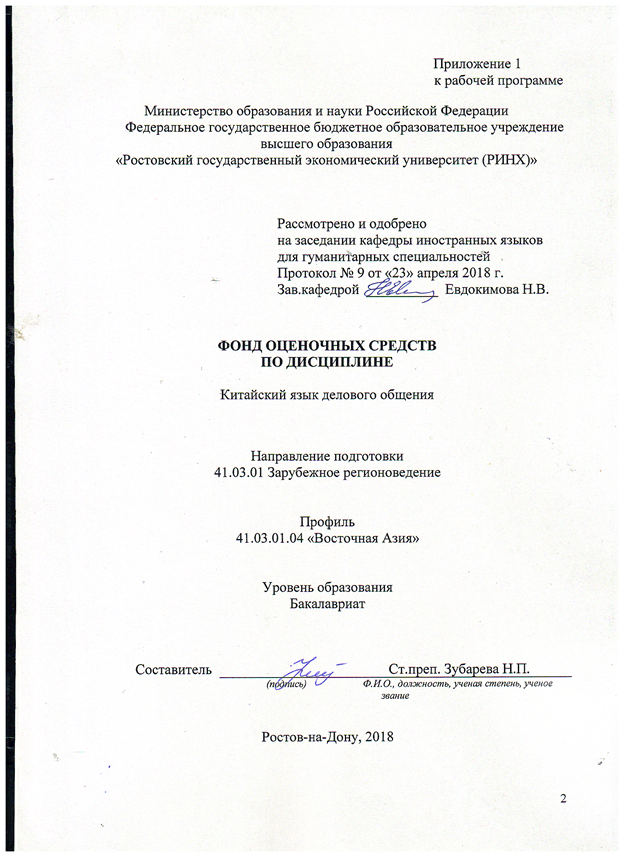 1 Перечень компетенций с указанием этапов их формирования в процессе освоения образовательной программы1.1 Перечень компетенций с указанием этапов их формирования представлен в п. 3. «Требования к результатам освоения дисциплины» рабочей программы дисциплины. 2 Описание показателей и критериев оценивания компетенций на различных этапах их формирования, описание шкал оценивания  3.1 Показатели и критерии оценивания компетенций:  2.2 Шкалы оценивания:   Текущий контроль успеваемости и промежуточная аттестация осуществляется в рамках накопительной балльно-рейтинговой системы в 100-балльной шкале:50-100 баллов (зачет)0-49 баллов (незачет)3 Типовые контрольные задания или иные материалы, необходимые для оценки знаний, умений, навыков и (или) опыта деятельности, характеризующих этапы формирования компетенций в процессе освоения образовательной программыВ этом разделе приводятся типовые варианты оценочных средств, указанных в таблице пункта 2: вопросы к зачету, комплекты разноуровневых заданий, задания для деловых игр и коллоквиума.Министерство образования и науки Российской ФедерацииФедеральное государственное бюджетное образовательное учреждение высшего образования«Ростовский государственный экономический университет (РИНХ)»Кафедра иностранных языков для гуманитарных специальностейВопросы к зачетупо дисциплине   Китайский язык делового общения1. Встреча делегации2. Проведение переговоров3. Составление деловой документации4. Заключение сделки5. Переговоры по поводу поставок6. Таможенная декларация7. Открытие счета в банкеКритерии оценивания: оценка «зачтено» выставляется, если изложенный материал фактически верен, наличие глубоких исчерпывающих знаний по лексике делового стиля речи и грамматике китайского языка в объеме пройденной программы дисциплины в соответствии с поставленными программой курса целями и задачами обучения; продемонстрированы правильные, уверенные действия по применению полученных знаний на практике, грамотное и логически стройное изложение материала при ответе, усвоение основной и знакомство с дополнительной литературой;оценка «не зачтено» выставляется, если ответы не связаны с вопросами, продемонстрировано наличие грубых ошибок в ответе, неспособность пользоваться лексикой и грамматикой китайского языка для продуцирования речи в деловой ситуации общения, непонимание сущности излагаемого вопроса, неумение применять знания на практике, неуверенность и неточность ответов на дополнительные и наводящие вопросы, либо отказ от ответа.Составитель: Н.П. Зубарева«23» апреля 2018 г. Министерство образования и науки Российской ФедерацииФедеральное государственное бюджетное образовательное учреждение высшего образования«Ростовский государственный экономический университет (РИНХ)»Кафедра иностранных языков для гуманитарных специальностейКомплект разноуровневых заданий по дисциплине  Китайский язык делового общенияЗадание 1. Вставьте в предложение указанное слово, заменяя им по смыслу одну из букв: A, B, C или D. Переведите предложения на русский язык.你估计A估计B已经学C会D多少汉字。                               了大家围绕A考试B问题展开C了D讨论。                               着我A好意劝他，B不料C他D和我发起脾气来了。                               到A很多人B说C中国人D的称呼挺复杂。                               都一天的时间A我B怎么C记住D这么多生词呢？                               能我现在A还B把这些问题C弄D明白呢。                               没我打算A学习B一年C汉语D。                                在南开吴老师每星期都A来辅导B我学习C汉语D。                               两次他A一生不响地B坐C教室里D看画报。                               在穿8号A运动衣B那个小伙子C唱歌唱得特别D好。                               的Задание 2. Переведите следующие словосочетания на русский язык и составьте с ними предложения.改革开放有中国特色达到目的各尽所能创造财富物质财富精神财富实现现代化生产总值10.市场经济Критерии оценки:  «Отлично»: от 80% до 100% верных ответов«Хорошо»: от 60% до 80% верных ответов«Удовлетворительно»: от 40% до 60% верных ответов«Неудовлетворительно»: менее 40% верных ответовСоставитель: Н.П. Зубарева «23» апреля 2018 г. Министерство образования и науки Российской ФедерацииФедеральное государственное бюджетное образовательное учреждение высшего образования«Ростовский государственный экономический университет (РИНХ)»Кафедра иностранных языков для гуманитарных специальностейДеловая (ролевая) играпо дисциплине   Китайский язык делового общенияДеловая игра 1.1 Тема (ситуация): «Встреча делегации»  2 Концепция игры: межкультурная коммуникация в условиях делового общения3 Роли: - председатель и члены китайской делегации; - переводчики;- члены российской делегации.  4 Ожидаемые результаты: 1) развитие диалогической речи профессиональной направленности на китайском языке; развитие навыков понимания на слух иноязычной речи; 2) развитие навыков устного синхронного перевода с русского языка на китайский и с китайского языка на русский; 3) освоение профессиональной лексики по теме игры; 4) освоение навыков делового этикета и особенностей культуры речевого общения с представителями китайской нации.5 Программа проведения и/или методические рекомендации по подготовке и проведениюВы работаете в компании, которая занимается международной торговлей. Приезжает делегация. Вам необходимо её встретить. Подумайте, как вы будете их встречать. Напишите план встречи и программу дня их пребывания.  Деловая игра 2.1 Тема (ситуация): «Проведение выставки»  2 Концепция игры: В Москве проводится международная выставка-ярмарка продукции легкой промышленности. Вы работаете переводчиком. 3 Роли: - представители китайской коммерческой фирмы; - переводчики;- посетители выставки-ярмарки.  4 Ожидаемые результаты: 1) развитие диалогической речи профессиональной направленности на китайском языке; развитие навыков косвенной речи на иностранном языке; 2) освоение профессиональной лексики по теме игры; 3) освоение навыков делового этикета в условиях проведения международной выставки.5 Программа проведения и/или методические рекомендации по подготовке и проведениюВ ходе игры производится не только устный перевод с руского языка на китайский и с китайского языка на русский, но также и пересказ монологической речи других участников игры в косвенной речи. Необходимо предварительно подготовить словарь по тематике игры, записать основные фразы.  Деловая игра 3.1 Тема (ситуация): «Переговоры о купле-продаже товара»  2 Концепция игры: Вы являетесь директором фирмы, занимающейся международной торговлей. Находите подходящую для вас китайскую фирму и предлагаете ей заключить с вами соглашение.3 Роли: - директор китайской коммерческой фирмы;- менеджер по продажам китайской коммерческой фирмы; - переводчики;- директор и менеджер по закупкам российской коммерческой фирмы.  4 Ожидаемые результаты: 1) развитие диалогической речи профессиональной направленности на китайском языке; 2) развитие навыков устного синхронного перевода с русского языка на китайский и с китайского языка на русский; 3) освоение профессиональной лексики по теме игры; 4) освоение навыков делового этикета и особенностей культуры речевого общения с представителями китайской нации.5 Программа проведения и/или методические рекомендации по подготовке и проведениюСоставьте и напишите план переговоров и соглашения. Обыграйте эту ситуацию с однокурсниками (вы с коллегами обсуждаете цены на товары. Какие доводы вы выдвинете, чтобы другая сторона понизила цену на товар).  Деловая игра 4.1 Тема (ситуация): «Переговоры в условиях чрезвычайной ситуации»  2 Концепция игры: Вы с представителями иностранной компании уже долгое время ведёте переговоры. Почти все вопросы были решены, но в стране произошёл валютный кризис,  что привело к тупиковой ситуации.3 Роли: - директор китайской коммерческой фирмы;- менеджер по продажам китайской коммерческой фирмы; - переводчики;- директор и менеджер по закупкам российской коммерческой фирмы.  4 Ожидаемые результаты: 1) развитие диалогической речи профессиональной направленности на китайском языке; развитие навыков косвенной речи на иностранном языке; 2) освоение профессиональной лексики по теме игры; 3) освоение навыков делового этикета в условиях проведения переговоров с представителями китайской нации.5 Программа проведения и/или методические рекомендации по подготовке и проведениюПеред игрой следует подготовить предполагаемый вариант исходного соглашения, отметить, какие пункты могут измениться в результате возникновения чрезвычайной ситуации. Также следует преждевременно проработать лексику по теме игры, обращая внимание на термины из финансовой сферы.  Деловая игра 5.1 Тема (ситуация): «Переговоры о форме оплаты»  2 Концепция игры: Вы ведёте переговоры с иностранной компанией о покупке их продукции. В данный момент обсуждаете форму и сроки оплаты, а также предоставление скидок.3 Роли: - директор китайской коммерческой фирмы;- менеджер по продажам китайской коммерческой фирмы; - переводчики;- директор и менеджер по закупкам российской коммерческой фирмы.  4 Ожидаемые результаты: 1) развитие устной диалогической речи профессиональной направленности на китайском языке; 2) освоение профессиональной лексики по теме игры; 3) освоение навыков делового этикета в условиях проведения переговоров с представителями китайской компании.5 Программа проведения и/или методические рекомендации по подготовке и проведениюОбъясните, какие формы платежа вы намереваетесь использовать и почему. Создайте ситуацию с однокурсниками. Подготовьте заранее лексику по данной теме.Критерии оценивания:   оценка «отлично» выставляется студенту, если им продемонстрировано умение вести профессиональное общение, осуществлять устный перевод, точно и ёмко отвечать на поставленные вопросы; оценка «хорошо» выставляется студенту, если речь достаточно беглая, однако при переводе допущены отдельные стилистические неточности; продемонстрировано умение понимать на слух вопросы на китайском языке и давать на них убедительные ответы; оценка «удовлетворительно» выставляется студенту, если устный перевод содержит лексические,грамматические и стилистические неточности, информация передана частично и с искажениями, продемонстрировано неполное понимание задаваемых вопросовоценка «неудовлетворительно» выставляется студенту, если перевод содержит большое количество лексических, грамматических и стилистических ошибок; информация передана частично и со значительными искажениями; продемонстрировано непонимание задаваемых вопросов; отказ от выполнения задания. Составитель: Н.П. Зубарева «23» апреля 2018 г. Министерство образования и науки Российской ФедерацииФедеральное государственное бюджетное образовательное учреждение высшего образования«Ростовский государственный экономический университет (РИНХ)»Кафедра иностранных языков для гуманитарных специальностейВопросы для коллоквиумапо дисциплине   Китайский язык делового общенияМодуль 1. Деловая документация 1 Деловая переписка. Транслитерация имен и географических названий2 Деловой этикет3 Внешнеторговые контрактыМодуль 2. Деловые встречи 1 Доставка товаров2 Сбой поставок3 Переговоры о компенсацииКритерии оценки: оценка «отлично» выставляется студенту, если им продемонстрировано умение вести профессиональное общение по заданной теме, адекватно воспринимать критику, точно и ёмко отвечать на поставленные вопросыоценка «хорошо» выставляется студенту, если его монологическая речь достаточно беглая, однако допущены отдельные стилистические неточности; большая часть исходной информации передана верно, продемонстрировано умение понимать на слух вопросы на китайском языке и давать на них убедительные ответы; оценка «удовлетворительно» выставляется студенту, если его монологическая речь содержит лексические,грамматические и стилистические неточности, исходная информация передана частично и с искажениями, продемонстрировано неполное понимание задаваемых вопросов; оценка «неудовлетворительно» выставляется студенту, если его монологическая речь содержит большое количество лексических, грамматических и стилистических ошибок; исходная информация передана частично и со значительными искажениями; продемонстрировано непонимание задаваемых вопросов: отказ от выполнения задания.  Составитель: Н.П. Зубарева «23» апреля 2018 г. 4 Методические материалы, определяющие процедуры оценивания знаний, умений, навыков и (или) опыта деятельности, характеризующих этапы формирования компетенцийПроцедуры оценивания включают в себя текущий контроль и промежуточную аттестацию.Текущий контроль успеваемости проводится с использованием оценочных средств, представленных в п. 3 данного приложения. Результаты текущего контроля доводятся до сведения студентов до промежуточной аттестации.   	Промежуточная аттестация проводится в форме зачета. Зачет проводится по окончании теоретического обучения до начала экзаменационной сессии. Результаты аттестации заносятся в экзаменационную ведомость и зачетную книжку студента. Студенты, не прошедшие промежуточную аттестацию по графику сессии, должны ликвидировать задолженность в установленном порядке. 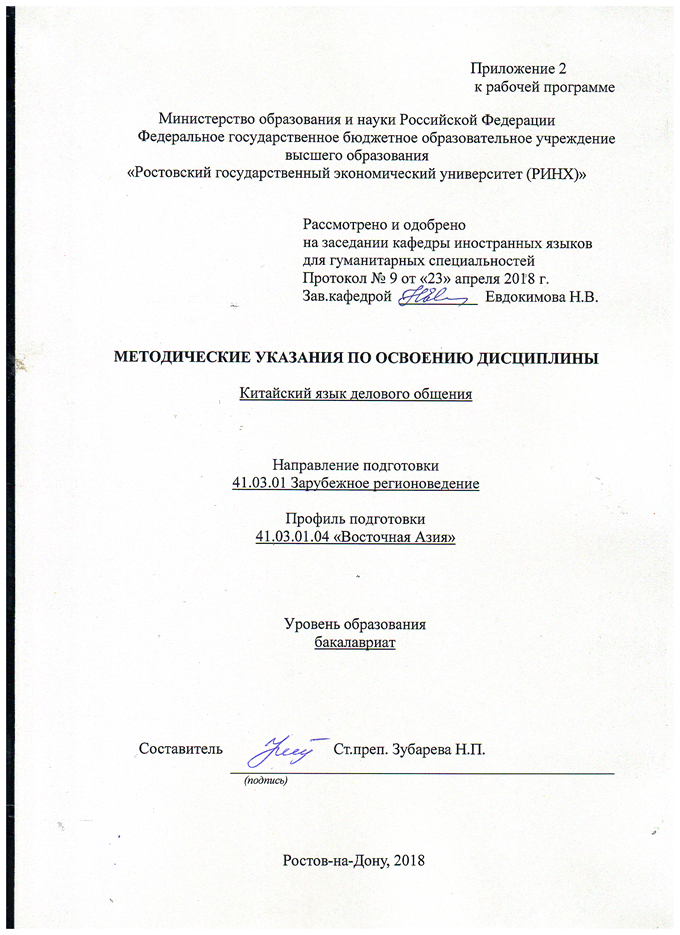 Методические указания по освоению дисциплины Китайский язык делового общения адресованы студентам очной формы обучения.  Учебным планом по направлению подготовки 41.03.01 Зарубежное регионоведение предусмотрены практические занятия по данной дисциплине, в ходе которых формируются и закрепляются знания студентов  по изучаемому восточному языку,  развиваются лексические, грамматические и стилистические навыки его использования в деловой сфере коммуникации.При подготовке к практическим занятиям каждый студент должен:  – изучить рекомендованную учебную литературу;  – подготовить ответы на все вопросы по изучаемой теме;  – выполнить письменное либо устное домашнее задание, рекомендованные преподавателем при изучении каждой темы.    По согласованию с  преподавателем  студент  может  подготовить сообщение на коллоквиум в виде доклада в письменном виде. В процессе подготовки к практическим занятиям студенты  могут  воспользоваться  консультациями преподавателя.  Вопросы, не рассмотренные на практических занятиях, должны быть изучены студентами в ходе самостоятельной работы. Контроль  над самостоятельной  работой  студентов  в соответствии с учебной программой курса осуществляется в ходе практических занятий методом устного опроса  или посредством проверки выполнения домашнего задания. В ходе  самостоятельной работы каждый студент обязан освоить основную и по  возможности дополнительную литературу по изучаемой теме, выделить  незнакомые слова,  найти  их  значение  в словарях. Все переводы и грамматические упражнения должны выполняться письменно.Студент  должен  готовиться  к  предстоящему  практическому занятию  по  всем  обозначенным  в  рабочей программе дисциплины вопросам.  При  реализации  различных  видов  учебной  работы  используются разнообразные (в т.ч. интерактивные) методы обучения, в частности:   - показательный: изложение материала с приемами показа на темы, перечисленные в разделе «Аудиторная работа (практические занятия)» (п. 4.1.);- диалогический: изложение материала в форме беседы с вопросами и ответами на языке региона специализации;- эвристическая (частично-поисковая) работа: под руководством преподавателя либо самостоятельно обучающиеся рассуждают, выполняют задания различных типов, анализируют, обобщают, делают выводы и решают прочие поставленные задачи;- проблемное изложение: преподаватель ставит проблемы и предлагает доказательно раскрыть пути их решения;- исследовательская работа: обучающиеся самостоятельно добывают знания в процессе разрешения проблемы, сравнивая различные варианты ее решения (данный способ особенно эффективен при переводах с/на язык региона специализации, а также при подготовке рефератов, круглых столов, коллоквиумов и т.д.);- деловые (ролевые) игры: обучающиеся развивают практические навыки владения деловым китайским языком в процессе моделирования различных деловых и профессиональных ситуаций.Для подготовки к занятиям, текущему контролю и промежуточной аттестации  студенты могут воспользоваться электронной библиотекой ВУЗа http://library.rsue.ru/. Также обучающиеся могут взять на дом необходимую  литературу на абонементе вузовской библиотеки или воспользоваться читальными залами вуза.  Обучение китайскому языку делового общения рассматривается как вариативный компонент профессиональной подготовки бакалавров по направлению 41.03.01 Зарубежное регионоведение. Программа предназначается для определенной модели обучения, ориентированной на продвинутый этап изучения китайского языка, предусматривающей приоритетную направленность на деловую, научную и  профессиональную сферу речевого общения.    Данная программа позволяет формировать и расширять реестр профессионально-ориентированных тем и умений, формируемых в устных и письменных видах речевой деятельности в условиях деловой ситуации общения, дифференцировать использование различных средств обучения, формировать репродуктивные, реконструктивные и творческие иноязычные умения, усложнять приемы контроля. Объем учебного времени, отводимого на дисциплину «Китайский язык делового общения», является достаточным для овладения базовым уровнем делового и профессионального языка региона специализации. При этом обучение осуществляется в рамках лимита учебного времени, отводимого на курс иностранного языка согласно учебному плану, утвержденному Ученым советом РГЭУ «РИНХ».      Обучение китайскому языку делового общения предполагает освоение двух взаимосвязанных сторон данной дисциплины.С одной стороны, эффективное выполнение задач профессиональной деятельности, связанных с коммуникацией на китайском языке в деловой ситуации общения, невозможно без достаточного уровня владения изучаемым языком, что подразумевает постоянное расширение словарного запаса делового стиля речи и профессиональной терминологии, а также  закрепление и расширение изученных грамматических клише и конструкций, характерных для делового общения. В связи с этим важным условием овладения данной дисциплиной становится постоянная работа в данном направлении, совершенствование навыков чтения, письма, перевода, восприятия на слух информации деловой стилистики на китайском языке.С другой стороны, для овладения китайским языком делового общения необходимо не только знать теоретические основы делового этикета и деловой стилистики, но и изучить особенности деловой коммуникации, напрямую связанные с культурно-обусловленными факторами делового и профессионального общения на языке региона специализации. Данная цель предполагает овладение рядом вопросов в сфере лингвокультурологии, психолингвистики и межкультурной коммуникации, а также постоянное расширение лингвострановедческих и культурологических знаний, что соответствует требованию современных реалий обучения бакалавров по направлению «Зарубежное регионоведение». При этом на протяжении всего курса обучения деловому китайскому языку продолжается работа по усвоению языковых знаний (фонетических, лексических, грамматических, орфографических, синтаксических и стилистических), совершенствованию языковых навыков и речевых умений, а также по углублению и расширению культурологических знаний. Оценить достигнутые бакалаврами результаты представляется возможным посредством использования контрольных заданий и тестов для проверки знаний, приобретенных в процессе самостоятельной работы студентов. Задания по самостоятельной работе выполняются в соответствии с учебным планом и рабочей программой дисциплины. Рабочая программа составлена в соответствии с современными методическими подходами на основе оригинальных материалов по специальности. Все материалы и задания подобраны согласно требованиям государственного стандарта по данному направлению. Успешное осуществление учебного процесса самостоятельной работы студентов предполагает использование различных средств обучения: учебников/учебных пособий, аудитивных, визуальных, аудиовизуальных источников информации, электронных средств связи, Интернета, соответствующих требованиям современной дидактики, лингводидактики, психолингвистики и других смежных наук. Информация о средствах обучения содержится в перечне литературы и ТСО (п. 6).Министерство образования и науки Российской ФедерацииФедеральное государственное бюджетное образовательное учреждение высшего образования«Ростовский государственный экономический университет (РИНХ)»Министерство образования и науки Российской ФедерацииФедеральное государственное бюджетное образовательное учреждение высшего образования«Ростовский государственный экономический университет (РИНХ)»Министерство образования и науки Российской ФедерацииФедеральное государственное бюджетное образовательное учреждение высшего образования«Ростовский государственный экономический университет (РИНХ)»Министерство образования и науки Российской ФедерацииФедеральное государственное бюджетное образовательное учреждение высшего образования«Ростовский государственный экономический университет (РИНХ)»Министерство образования и науки Российской ФедерацииФедеральное государственное бюджетное образовательное учреждение высшего образования«Ростовский государственный экономический университет (РИНХ)»Министерство образования и науки Российской ФедерацииФедеральное государственное бюджетное образовательное учреждение высшего образования«Ростовский государственный экономический университет (РИНХ)»Министерство образования и науки Российской ФедерацииФедеральное государственное бюджетное образовательное учреждение высшего образования«Ростовский государственный экономический университет (РИНХ)»Министерство образования и науки Российской ФедерацииФедеральное государственное бюджетное образовательное учреждение высшего образования«Ростовский государственный экономический университет (РИНХ)»Министерство образования и науки Российской ФедерацииФедеральное государственное бюджетное образовательное учреждение высшего образования«Ростовский государственный экономический университет (РИНХ)»Министерство образования и науки Российской ФедерацииФедеральное государственное бюджетное образовательное учреждение высшего образования«Ростовский государственный экономический университет (РИНХ)»Министерство образования и науки Российской ФедерацииФедеральное государственное бюджетное образовательное учреждение высшего образования«Ростовский государственный экономический университет (РИНХ)»Министерство образования и науки Российской ФедерацииФедеральное государственное бюджетное образовательное учреждение высшего образования«Ростовский государственный экономический университет (РИНХ)»Министерство образования и науки Российской ФедерацииФедеральное государственное бюджетное образовательное учреждение высшего образования«Ростовский государственный экономический университет (РИНХ)»Визирование РПД для исполнения в очередном учебном годуВизирование РПД для исполнения в очередном учебном годуВизирование РПД для исполнения в очередном учебном годуВизирование РПД для исполнения в очередном учебном годуОтдел образовательных программ и планирования учебного процесса Торопова Т.В.Отдел образовательных программ и планирования учебного процесса Торопова Т.В.Отдел образовательных программ и планирования учебного процесса Торопова Т.В.Отдел образовательных программ и планирования учебного процесса Торопова Т.В.Отдел образовательных программ и планирования учебного процесса Торопова Т.В.Отдел образовательных программ и планирования учебного процесса Торопова Т.В.Отдел образовательных программ и планирования учебного процесса Торопова Т.В._______________________________________________________________________________________________________________________Рабочая программа пересмотрена, обсуждена и одобрена дляисполнения в 2019-2020 учебном году на заседанииРабочая программа пересмотрена, обсуждена и одобрена дляисполнения в 2019-2020 учебном году на заседанииРабочая программа пересмотрена, обсуждена и одобрена дляисполнения в 2019-2020 учебном году на заседанииРабочая программа пересмотрена, обсуждена и одобрена дляисполнения в 2019-2020 учебном году на заседаниикафедрыкафедрыкафедрыкафедрыкафедрыкафедрыкафедрыкафедрыкафедрыкафедрыкафедрыкафедрыкафедрыкафедрыкафедрыкафедрыИностранные языки для гуманитарных специальностейИностранные языки для гуманитарных специальностейИностранные языки для гуманитарных специальностейИностранные языки для гуманитарных специальностейИностранные языки для гуманитарных специальностейИностранные языки для гуманитарных специальностейИностранные языки для гуманитарных специальностейИностранные языки для гуманитарных специальностейИностранные языки для гуманитарных специальностейИностранные языки для гуманитарных специальностейЗав. кафедрой к.п.н., доцент Евдокимова Н.В. _________________Зав. кафедрой к.п.н., доцент Евдокимова Н.В. _________________Зав. кафедрой к.п.н., доцент Евдокимова Н.В. _________________Зав. кафедрой к.п.н., доцент Евдокимова Н.В. _________________Зав. кафедрой к.п.н., доцент Евдокимова Н.В. _________________Зав. кафедрой к.п.н., доцент Евдокимова Н.В. _________________Зав. кафедрой к.п.н., доцент Евдокимова Н.В. _________________Зав. кафедрой к.п.н., доцент Евдокимова Н.В. _________________Зав. кафедрой к.п.н., доцент Евдокимова Н.В. _________________Зав. кафедрой к.п.н., доцент Евдокимова Н.В. _________________Зав. кафедрой к.п.н., доцент Евдокимова Н.В. _________________Программу составила (и):Программу составила (и):ст. преп., Зубарева Н.П. _________________ст. преп., Зубарева Н.П. _________________ст. преп., Зубарева Н.П. _________________ст. преп., Зубарева Н.П. _________________ст. преп., Зубарева Н.П. _________________ст. преп., Зубарева Н.П. _________________ст. преп., Зубарева Н.П. _________________ст. преп., Зубарева Н.П. _________________ст. преп., Зубарева Н.П. _________________Программу составила (и):Программу составила (и):ст. преп., Зубарева Н.П. _________________ст. преп., Зубарева Н.П. _________________ст. преп., Зубарева Н.П. _________________ст. преп., Зубарева Н.П. _________________ст. преп., Зубарева Н.П. _________________ст. преп., Зубарева Н.П. _________________ст. преп., Зубарева Н.П. _________________ст. преп., Зубарева Н.П. _________________ст. преп., Зубарева Н.П. _________________Визирование РПД для исполнения в очередном учебном годуВизирование РПД для исполнения в очередном учебном годуВизирование РПД для исполнения в очередном учебном годуВизирование РПД для исполнения в очередном учебном годуОтдел образовательных программ и планирования учебного процесса Торопова Т.В.Отдел образовательных программ и планирования учебного процесса Торопова Т.В.Отдел образовательных программ и планирования учебного процесса Торопова Т.В.Отдел образовательных программ и планирования учебного процесса Торопова Т.В.Отдел образовательных программ и планирования учебного процесса Торопова Т.В.Отдел образовательных программ и планирования учебного процесса Торопова Т.В.Отдел образовательных программ и планирования учебного процесса Торопова Т.В.Рабочая программа пересмотрена, обсуждена и одобрена дляисполнения в 2020-2021 учебном году на заседанииРабочая программа пересмотрена, обсуждена и одобрена дляисполнения в 2020-2021 учебном году на заседанииРабочая программа пересмотрена, обсуждена и одобрена дляисполнения в 2020-2021 учебном году на заседанииРабочая программа пересмотрена, обсуждена и одобрена дляисполнения в 2020-2021 учебном году на заседанииРабочая программа пересмотрена, обсуждена и одобрена дляисполнения в 2020-2021 учебном году на заседанииРабочая программа пересмотрена, обсуждена и одобрена дляисполнения в 2020-2021 учебном году на заседанииРабочая программа пересмотрена, обсуждена и одобрена дляисполнения в 2020-2021 учебном году на заседанииРабочая программа пересмотрена, обсуждена и одобрена дляисполнения в 2020-2021 учебном году на заседанииРабочая программа пересмотрена, обсуждена и одобрена дляисполнения в 2020-2021 учебном году на заседанииРабочая программа пересмотрена, обсуждена и одобрена дляисполнения в 2020-2021 учебном году на заседанииРабочая программа пересмотрена, обсуждена и одобрена дляисполнения в 2020-2021 учебном году на заседаниикафедрыкафедрыкафедрыкафедрыкафедрыкафедрыкафедрыкафедрыИностранные языки для гуманитарных специальностейИностранные языки для гуманитарных специальностейИностранные языки для гуманитарных специальностейИностранные языки для гуманитарных специальностейИностранные языки для гуманитарных специальностейИностранные языки для гуманитарных специальностейИностранные языки для гуманитарных специальностейИностранные языки для гуманитарных специальностейИностранные языки для гуманитарных специальностейИностранные языки для гуманитарных специальностейЗав. кафедрой к.п.н., доцент Евдокимова Н.В. _________________Зав. кафедрой к.п.н., доцент Евдокимова Н.В. _________________Зав. кафедрой к.п.н., доцент Евдокимова Н.В. _________________Зав. кафедрой к.п.н., доцент Евдокимова Н.В. _________________Зав. кафедрой к.п.н., доцент Евдокимова Н.В. _________________Зав. кафедрой к.п.н., доцент Евдокимова Н.В. _________________Зав. кафедрой к.п.н., доцент Евдокимова Н.В. _________________Зав. кафедрой к.п.н., доцент Евдокимова Н.В. _________________Зав. кафедрой к.п.н., доцент Евдокимова Н.В. _________________Зав. кафедрой к.п.н., доцент Евдокимова Н.В. _________________Зав. кафедрой к.п.н., доцент Евдокимова Н.В. _________________Программу составила (и):Программу составила (и):Программу составила (и):ст. преп., Зубарева Н.П. _________________ст. преп., Зубарева Н.П. _________________ст. преп., Зубарева Н.П. _________________ст. преп., Зубарева Н.П. _________________ст. преп., Зубарева Н.П. _________________ст. преп., Зубарева Н.П. _________________ст. преп., Зубарева Н.П. _________________ст. преп., Зубарева Н.П. _________________Визирование РПД для исполнения в очередном учебном годуВизирование РПД для исполнения в очередном учебном годуВизирование РПД для исполнения в очередном учебном годуВизирование РПД для исполнения в очередном учебном годуОтдел образовательных программ и планирования учебного процесса Торопова Т.В.Отдел образовательных программ и планирования учебного процесса Торопова Т.В.Отдел образовательных программ и планирования учебного процесса Торопова Т.В.Отдел образовательных программ и планирования учебного процесса Торопова Т.В.Отдел образовательных программ и планирования учебного процесса Торопова Т.В.Отдел образовательных программ и планирования учебного процесса Торопова Т.В.Отдел образовательных программ и планирования учебного процесса Торопова Т.В.Рабочая программа пересмотрена, обсуждена и одобрена дляисполнения в 2021-2022 учебном году на заседанииРабочая программа пересмотрена, обсуждена и одобрена дляисполнения в 2021-2022 учебном году на заседанииРабочая программа пересмотрена, обсуждена и одобрена дляисполнения в 2021-2022 учебном году на заседанииРабочая программа пересмотрена, обсуждена и одобрена дляисполнения в 2021-2022 учебном году на заседанииРабочая программа пересмотрена, обсуждена и одобрена дляисполнения в 2021-2022 учебном году на заседанииРабочая программа пересмотрена, обсуждена и одобрена дляисполнения в 2021-2022 учебном году на заседанииРабочая программа пересмотрена, обсуждена и одобрена дляисполнения в 2021-2022 учебном году на заседанииРабочая программа пересмотрена, обсуждена и одобрена дляисполнения в 2021-2022 учебном году на заседанииРабочая программа пересмотрена, обсуждена и одобрена дляисполнения в 2021-2022 учебном году на заседанииРабочая программа пересмотрена, обсуждена и одобрена дляисполнения в 2021-2022 учебном году на заседанииРабочая программа пересмотрена, обсуждена и одобрена дляисполнения в 2021-2022 учебном году на заседаниикафедрыкафедрыкафедрыкафедрыкафедрыкафедрыкафедрыкафедрыИностранные языки для гуманитарных специальностейИностранные языки для гуманитарных специальностейИностранные языки для гуманитарных специальностейИностранные языки для гуманитарных специальностейИностранные языки для гуманитарных специальностейИностранные языки для гуманитарных специальностейИностранные языки для гуманитарных специальностейИностранные языки для гуманитарных специальностейИностранные языки для гуманитарных специальностейИностранные языки для гуманитарных специальностейЗав. кафедрой к.п.н., доцент Евдокимова Н.В. _________________Зав. кафедрой к.п.н., доцент Евдокимова Н.В. _________________Зав. кафедрой к.п.н., доцент Евдокимова Н.В. _________________Зав. кафедрой к.п.н., доцент Евдокимова Н.В. _________________Зав. кафедрой к.п.н., доцент Евдокимова Н.В. _________________Зав. кафедрой к.п.н., доцент Евдокимова Н.В. _________________Зав. кафедрой к.п.н., доцент Евдокимова Н.В. _________________Зав. кафедрой к.п.н., доцент Евдокимова Н.В. _________________Зав. кафедрой к.п.н., доцент Евдокимова Н.В. _________________Зав. кафедрой к.п.н., доцент Евдокимова Н.В. _________________Зав. кафедрой к.п.н., доцент Евдокимова Н.В. _________________Программу составила (и):Программу составила (и):Программу составила (и):ст. преп., Зубарева Н.П. _________________ст. преп., Зубарева Н.П. _________________ст. преп., Зубарева Н.П. _________________ст. преп., Зубарева Н.П. _________________ст. преп., Зубарева Н.П. _________________ст. преп., Зубарева Н.П. _________________ст. преп., Зубарева Н.П. _________________ст. преп., Зубарева Н.П. _________________Визирование РПД для исполнения в очередном учебном годуВизирование РПД для исполнения в очередном учебном годуВизирование РПД для исполнения в очередном учебном годуВизирование РПД для исполнения в очередном учебном годуОтдел образовательных программ и планирования учебного процесса Торопова Т.В.Отдел образовательных программ и планирования учебного процесса Торопова Т.В.Отдел образовательных программ и планирования учебного процесса Торопова Т.В.Отдел образовательных программ и планирования учебного процесса Торопова Т.В.Отдел образовательных программ и планирования учебного процесса Торопова Т.В.Отдел образовательных программ и планирования учебного процесса Торопова Т.В.Отдел образовательных программ и планирования учебного процесса Торопова Т.В.Рабочая программа пересмотрена, обсуждена и одобрена дляисполнения в 2022-2023 учебном году на заседанииРабочая программа пересмотрена, обсуждена и одобрена дляисполнения в 2022-2023 учебном году на заседанииРабочая программа пересмотрена, обсуждена и одобрена дляисполнения в 2022-2023 учебном году на заседанииРабочая программа пересмотрена, обсуждена и одобрена дляисполнения в 2022-2023 учебном году на заседанииРабочая программа пересмотрена, обсуждена и одобрена дляисполнения в 2022-2023 учебном году на заседанииРабочая программа пересмотрена, обсуждена и одобрена дляисполнения в 2022-2023 учебном году на заседанииРабочая программа пересмотрена, обсуждена и одобрена дляисполнения в 2022-2023 учебном году на заседанииРабочая программа пересмотрена, обсуждена и одобрена дляисполнения в 2022-2023 учебном году на заседанииРабочая программа пересмотрена, обсуждена и одобрена дляисполнения в 2022-2023 учебном году на заседанииРабочая программа пересмотрена, обсуждена и одобрена дляисполнения в 2022-2023 учебном году на заседанииРабочая программа пересмотрена, обсуждена и одобрена дляисполнения в 2022-2023 учебном году на заседаниикафедрыкафедрыкафедрыкафедрыкафедрыкафедрыкафедрыкафедрыИностранные языки для гуманитарных специальностейИностранные языки для гуманитарных специальностейИностранные языки для гуманитарных специальностейИностранные языки для гуманитарных специальностейИностранные языки для гуманитарных специальностейИностранные языки для гуманитарных специальностейИностранные языки для гуманитарных специальностейИностранные языки для гуманитарных специальностейИностранные языки для гуманитарных специальностейИностранные языки для гуманитарных специальностейЗав. кафедрой к.п.н., доцент Евдокимова Н.В. _________________Зав. кафедрой к.п.н., доцент Евдокимова Н.В. _________________Зав. кафедрой к.п.н., доцент Евдокимова Н.В. _________________Зав. кафедрой к.п.н., доцент Евдокимова Н.В. _________________Зав. кафедрой к.п.н., доцент Евдокимова Н.В. _________________Зав. кафедрой к.п.н., доцент Евдокимова Н.В. _________________Зав. кафедрой к.п.н., доцент Евдокимова Н.В. _________________Зав. кафедрой к.п.н., доцент Евдокимова Н.В. _________________Зав. кафедрой к.п.н., доцент Евдокимова Н.В. _________________Зав. кафедрой к.п.н., доцент Евдокимова Н.В. _________________Зав. кафедрой к.п.н., доцент Евдокимова Н.В. _________________Программу составила (и):Программу составила (и):Программу составила (и):ст. преп., Зубарева Н.П. _________________ст. преп., Зубарева Н.П. _________________ст. преп., Зубарева Н.П. _________________ст. преп., Зубарева Н.П. _________________ст. преп., Зубарева Н.П. _________________ст. преп., Зубарева Н.П. _________________ст. преп., Зубарева Н.П. _________________ст. преп., Зубарева Н.П. _________________1. ЦЕЛИ ОСВОЕНИЯ ДИСЦИПЛИНЫ1. ЦЕЛИ ОСВОЕНИЯ ДИСЦИПЛИНЫ1. ЦЕЛИ ОСВОЕНИЯ ДИСЦИПЛИНЫ1. ЦЕЛИ ОСВОЕНИЯ ДИСЦИПЛИНЫ1. ЦЕЛИ ОСВОЕНИЯ ДИСЦИПЛИНЫ1. ЦЕЛИ ОСВОЕНИЯ ДИСЦИПЛИНЫ1. ЦЕЛИ ОСВОЕНИЯ ДИСЦИПЛИНЫ1. ЦЕЛИ ОСВОЕНИЯ ДИСЦИПЛИНЫ1. ЦЕЛИ ОСВОЕНИЯ ДИСЦИПЛИНЫ1. ЦЕЛИ ОСВОЕНИЯ ДИСЦИПЛИНЫ1. ЦЕЛИ ОСВОЕНИЯ ДИСЦИПЛИНЫ1. ЦЕЛИ ОСВОЕНИЯ ДИСЦИПЛИНЫ1.11.1Цель изучения дисциплины: подготовка бакалавров данного профиля к практическому использованию языка региона в профессиональной деятельности в ситуации делового общения.Цель изучения дисциплины: подготовка бакалавров данного профиля к практическому использованию языка региона в профессиональной деятельности в ситуации делового общения.Цель изучения дисциплины: подготовка бакалавров данного профиля к практическому использованию языка региона в профессиональной деятельности в ситуации делового общения.Цель изучения дисциплины: подготовка бакалавров данного профиля к практическому использованию языка региона в профессиональной деятельности в ситуации делового общения.Цель изучения дисциплины: подготовка бакалавров данного профиля к практическому использованию языка региона в профессиональной деятельности в ситуации делового общения.Цель изучения дисциплины: подготовка бакалавров данного профиля к практическому использованию языка региона в профессиональной деятельности в ситуации делового общения.Цель изучения дисциплины: подготовка бакалавров данного профиля к практическому использованию языка региона в профессиональной деятельности в ситуации делового общения.Цель изучения дисциплины: подготовка бакалавров данного профиля к практическому использованию языка региона в профессиональной деятельности в ситуации делового общения.Цель изучения дисциплины: подготовка бакалавров данного профиля к практическому использованию языка региона в профессиональной деятельности в ситуации делового общения.Цель изучения дисциплины: подготовка бакалавров данного профиля к практическому использованию языка региона в профессиональной деятельности в ситуации делового общения.1.21.2Задачи изучения дисциплины: сформировать у студентов навыки ведения официальной и деловой документации на языке региона специализации; сформировать способность вести диалог, переписку, переговоры на языке региона специализации для реализации следующих видов профессиональной организационно-коммуникационной деятельности: профессиональный письменный перевод официальной и деловой документации; протокольное сопровождение официальных лиц и устный перевод выступлений по вопросам, касающимся торгово- экономической и общественно-политической проблематики; обеспечение дипломатических, внешнеэкономических и иных контактов с зарубежными странами и регионами, а также контактов органов государственной власти, заинтересованных ведомств и общественных организаций на территории Российской Федерации с представителями соответствующих стран и регионов мира.Задачи изучения дисциплины: сформировать у студентов навыки ведения официальной и деловой документации на языке региона специализации; сформировать способность вести диалог, переписку, переговоры на языке региона специализации для реализации следующих видов профессиональной организационно-коммуникационной деятельности: профессиональный письменный перевод официальной и деловой документации; протокольное сопровождение официальных лиц и устный перевод выступлений по вопросам, касающимся торгово- экономической и общественно-политической проблематики; обеспечение дипломатических, внешнеэкономических и иных контактов с зарубежными странами и регионами, а также контактов органов государственной власти, заинтересованных ведомств и общественных организаций на территории Российской Федерации с представителями соответствующих стран и регионов мира.Задачи изучения дисциплины: сформировать у студентов навыки ведения официальной и деловой документации на языке региона специализации; сформировать способность вести диалог, переписку, переговоры на языке региона специализации для реализации следующих видов профессиональной организационно-коммуникационной деятельности: профессиональный письменный перевод официальной и деловой документации; протокольное сопровождение официальных лиц и устный перевод выступлений по вопросам, касающимся торгово- экономической и общественно-политической проблематики; обеспечение дипломатических, внешнеэкономических и иных контактов с зарубежными странами и регионами, а также контактов органов государственной власти, заинтересованных ведомств и общественных организаций на территории Российской Федерации с представителями соответствующих стран и регионов мира.Задачи изучения дисциплины: сформировать у студентов навыки ведения официальной и деловой документации на языке региона специализации; сформировать способность вести диалог, переписку, переговоры на языке региона специализации для реализации следующих видов профессиональной организационно-коммуникационной деятельности: профессиональный письменный перевод официальной и деловой документации; протокольное сопровождение официальных лиц и устный перевод выступлений по вопросам, касающимся торгово- экономической и общественно-политической проблематики; обеспечение дипломатических, внешнеэкономических и иных контактов с зарубежными странами и регионами, а также контактов органов государственной власти, заинтересованных ведомств и общественных организаций на территории Российской Федерации с представителями соответствующих стран и регионов мира.Задачи изучения дисциплины: сформировать у студентов навыки ведения официальной и деловой документации на языке региона специализации; сформировать способность вести диалог, переписку, переговоры на языке региона специализации для реализации следующих видов профессиональной организационно-коммуникационной деятельности: профессиональный письменный перевод официальной и деловой документации; протокольное сопровождение официальных лиц и устный перевод выступлений по вопросам, касающимся торгово- экономической и общественно-политической проблематики; обеспечение дипломатических, внешнеэкономических и иных контактов с зарубежными странами и регионами, а также контактов органов государственной власти, заинтересованных ведомств и общественных организаций на территории Российской Федерации с представителями соответствующих стран и регионов мира.Задачи изучения дисциплины: сформировать у студентов навыки ведения официальной и деловой документации на языке региона специализации; сформировать способность вести диалог, переписку, переговоры на языке региона специализации для реализации следующих видов профессиональной организационно-коммуникационной деятельности: профессиональный письменный перевод официальной и деловой документации; протокольное сопровождение официальных лиц и устный перевод выступлений по вопросам, касающимся торгово- экономической и общественно-политической проблематики; обеспечение дипломатических, внешнеэкономических и иных контактов с зарубежными странами и регионами, а также контактов органов государственной власти, заинтересованных ведомств и общественных организаций на территории Российской Федерации с представителями соответствующих стран и регионов мира.Задачи изучения дисциплины: сформировать у студентов навыки ведения официальной и деловой документации на языке региона специализации; сформировать способность вести диалог, переписку, переговоры на языке региона специализации для реализации следующих видов профессиональной организационно-коммуникационной деятельности: профессиональный письменный перевод официальной и деловой документации; протокольное сопровождение официальных лиц и устный перевод выступлений по вопросам, касающимся торгово- экономической и общественно-политической проблематики; обеспечение дипломатических, внешнеэкономических и иных контактов с зарубежными странами и регионами, а также контактов органов государственной власти, заинтересованных ведомств и общественных организаций на территории Российской Федерации с представителями соответствующих стран и регионов мира.Задачи изучения дисциплины: сформировать у студентов навыки ведения официальной и деловой документации на языке региона специализации; сформировать способность вести диалог, переписку, переговоры на языке региона специализации для реализации следующих видов профессиональной организационно-коммуникационной деятельности: профессиональный письменный перевод официальной и деловой документации; протокольное сопровождение официальных лиц и устный перевод выступлений по вопросам, касающимся торгово- экономической и общественно-политической проблематики; обеспечение дипломатических, внешнеэкономических и иных контактов с зарубежными странами и регионами, а также контактов органов государственной власти, заинтересованных ведомств и общественных организаций на территории Российской Федерации с представителями соответствующих стран и регионов мира.Задачи изучения дисциплины: сформировать у студентов навыки ведения официальной и деловой документации на языке региона специализации; сформировать способность вести диалог, переписку, переговоры на языке региона специализации для реализации следующих видов профессиональной организационно-коммуникационной деятельности: профессиональный письменный перевод официальной и деловой документации; протокольное сопровождение официальных лиц и устный перевод выступлений по вопросам, касающимся торгово- экономической и общественно-политической проблематики; обеспечение дипломатических, внешнеэкономических и иных контактов с зарубежными странами и регионами, а также контактов органов государственной власти, заинтересованных ведомств и общественных организаций на территории Российской Федерации с представителями соответствующих стран и регионов мира.Задачи изучения дисциплины: сформировать у студентов навыки ведения официальной и деловой документации на языке региона специализации; сформировать способность вести диалог, переписку, переговоры на языке региона специализации для реализации следующих видов профессиональной организационно-коммуникационной деятельности: профессиональный письменный перевод официальной и деловой документации; протокольное сопровождение официальных лиц и устный перевод выступлений по вопросам, касающимся торгово- экономической и общественно-политической проблематики; обеспечение дипломатических, внешнеэкономических и иных контактов с зарубежными странами и регионами, а также контактов органов государственной власти, заинтересованных ведомств и общественных организаций на территории Российской Федерации с представителями соответствующих стран и регионов мира.2. МЕСТО ДИСЦИПЛИНЫ В СТРУКТУРЕ ОБРАЗОВАТЕЛЬНОЙ ПРОГРАММЫ2. МЕСТО ДИСЦИПЛИНЫ В СТРУКТУРЕ ОБРАЗОВАТЕЛЬНОЙ ПРОГРАММЫ2. МЕСТО ДИСЦИПЛИНЫ В СТРУКТУРЕ ОБРАЗОВАТЕЛЬНОЙ ПРОГРАММЫ2. МЕСТО ДИСЦИПЛИНЫ В СТРУКТУРЕ ОБРАЗОВАТЕЛЬНОЙ ПРОГРАММЫ2. МЕСТО ДИСЦИПЛИНЫ В СТРУКТУРЕ ОБРАЗОВАТЕЛЬНОЙ ПРОГРАММЫ2. МЕСТО ДИСЦИПЛИНЫ В СТРУКТУРЕ ОБРАЗОВАТЕЛЬНОЙ ПРОГРАММЫ2. МЕСТО ДИСЦИПЛИНЫ В СТРУКТУРЕ ОБРАЗОВАТЕЛЬНОЙ ПРОГРАММЫ2. МЕСТО ДИСЦИПЛИНЫ В СТРУКТУРЕ ОБРАЗОВАТЕЛЬНОЙ ПРОГРАММЫ2. МЕСТО ДИСЦИПЛИНЫ В СТРУКТУРЕ ОБРАЗОВАТЕЛЬНОЙ ПРОГРАММЫ2. МЕСТО ДИСЦИПЛИНЫ В СТРУКТУРЕ ОБРАЗОВАТЕЛЬНОЙ ПРОГРАММЫ2. МЕСТО ДИСЦИПЛИНЫ В СТРУКТУРЕ ОБРАЗОВАТЕЛЬНОЙ ПРОГРАММЫ2. МЕСТО ДИСЦИПЛИНЫ В СТРУКТУРЕ ОБРАЗОВАТЕЛЬНОЙ ПРОГРАММЫЦикл (раздел) ООП:Цикл (раздел) ООП:Цикл (раздел) ООП:Цикл (раздел) ООП:Цикл (раздел) ООП:Б1.В.ДВ.07Б1.В.ДВ.07Б1.В.ДВ.07Б1.В.ДВ.07Б1.В.ДВ.07Б1.В.ДВ.07Б1.В.ДВ.072.12.12.1Требования к предварительной подготовке обучающегося:Требования к предварительной подготовке обучающегося:Требования к предварительной подготовке обучающегося:Требования к предварительной подготовке обучающегося:Требования к предварительной подготовке обучающегося:Требования к предварительной подготовке обучающегося:Требования к предварительной подготовке обучающегося:Требования к предварительной подготовке обучающегося:Требования к предварительной подготовке обучающегося:2.1.12.1.12.1.1Необходимыми условиями для успешного освоения дисциплины являются навыки, знания и умения, полученные в результате изучения дисциплин:Необходимыми условиями для успешного освоения дисциплины являются навыки, знания и умения, полученные в результате изучения дисциплин:Необходимыми условиями для успешного освоения дисциплины являются навыки, знания и умения, полученные в результате изучения дисциплин:Необходимыми условиями для успешного освоения дисциплины являются навыки, знания и умения, полученные в результате изучения дисциплин:Необходимыми условиями для успешного освоения дисциплины являются навыки, знания и умения, полученные в результате изучения дисциплин:Необходимыми условиями для успешного освоения дисциплины являются навыки, знания и умения, полученные в результате изучения дисциплин:Необходимыми условиями для успешного освоения дисциплины являются навыки, знания и умения, полученные в результате изучения дисциплин:Необходимыми условиями для успешного освоения дисциплины являются навыки, знания и умения, полученные в результате изучения дисциплин:Необходимыми условиями для успешного освоения дисциплины являются навыки, знания и умения, полученные в результате изучения дисциплин:2.1.22.1.22.1.2Дипломатический этикетДипломатический этикетДипломатический этикетДипломатический этикетДипломатический этикетДипломатический этикетДипломатический этикетДипломатический этикетДипломатический этикет2.1.32.1.32.1.3Основы перевода и переводоведения китайского языкаОсновы перевода и переводоведения китайского языкаОсновы перевода и переводоведения китайского языкаОсновы перевода и переводоведения китайского языкаОсновы перевода и переводоведения китайского языкаОсновы перевода и переводоведения китайского языкаОсновы перевода и переводоведения китайского языкаОсновы перевода и переводоведения китайского языкаОсновы перевода и переводоведения китайского языка2.1.42.1.42.1.4Язык регионаЯзык регионаЯзык регионаЯзык регионаЯзык регионаЯзык регионаЯзык регионаЯзык регионаЯзык региона2.1.52.1.52.1.5Межкультурная коммуникацияМежкультурная коммуникацияМежкультурная коммуникацияМежкультурная коммуникацияМежкультурная коммуникацияМежкультурная коммуникацияМежкультурная коммуникацияМежкультурная коммуникацияМежкультурная коммуникация2.1.62.1.62.1.6Иероглифическая культура китайского языкаИероглифическая культура китайского языкаИероглифическая культура китайского языкаИероглифическая культура китайского языкаИероглифическая культура китайского языкаИероглифическая культура китайского языкаИероглифическая культура китайского языкаИероглифическая культура китайского языкаИероглифическая культура китайского языка2.1.72.1.72.1.7Культура речевого общения китайского языкаКультура речевого общения китайского языкаКультура речевого общения китайского языкаКультура речевого общения китайского языкаКультура речевого общения китайского языкаКультура речевого общения китайского языкаКультура речевого общения китайского языкаКультура речевого общения китайского языкаКультура речевого общения китайского языка2.22.22.2Дисциплины и практики, для которых освоение данной дисциплины (модуля) необходимо как предшествующее:Дисциплины и практики, для которых освоение данной дисциплины (модуля) необходимо как предшествующее:Дисциплины и практики, для которых освоение данной дисциплины (модуля) необходимо как предшествующее:Дисциплины и практики, для которых освоение данной дисциплины (модуля) необходимо как предшествующее:Дисциплины и практики, для которых освоение данной дисциплины (модуля) необходимо как предшествующее:Дисциплины и практики, для которых освоение данной дисциплины (модуля) необходимо как предшествующее:Дисциплины и практики, для которых освоение данной дисциплины (модуля) необходимо как предшествующее:Дисциплины и практики, для которых освоение данной дисциплины (модуля) необходимо как предшествующее:Дисциплины и практики, для которых освоение данной дисциплины (модуля) необходимо как предшествующее:2.2.12.2.12.2.1ПреддипломнаяПреддипломнаяПреддипломнаяПреддипломнаяПреддипломнаяПреддипломнаяПреддипломнаяПреддипломнаяПреддипломная2.2.22.2.22.2.2Дипломатический этикетДипломатический этикетДипломатический этикетДипломатический этикетДипломатический этикетДипломатический этикетДипломатический этикетДипломатический этикетДипломатический этикет3. ТРЕБОВАНИЯ К РЕЗУЛЬТАТАМ ОСВОЕНИЯ ДИСЦИПЛИНЫ3. ТРЕБОВАНИЯ К РЕЗУЛЬТАТАМ ОСВОЕНИЯ ДИСЦИПЛИНЫ3. ТРЕБОВАНИЯ К РЕЗУЛЬТАТАМ ОСВОЕНИЯ ДИСЦИПЛИНЫ3. ТРЕБОВАНИЯ К РЕЗУЛЬТАТАМ ОСВОЕНИЯ ДИСЦИПЛИНЫ3. ТРЕБОВАНИЯ К РЕЗУЛЬТАТАМ ОСВОЕНИЯ ДИСЦИПЛИНЫ3. ТРЕБОВАНИЯ К РЕЗУЛЬТАТАМ ОСВОЕНИЯ ДИСЦИПЛИНЫ3. ТРЕБОВАНИЯ К РЕЗУЛЬТАТАМ ОСВОЕНИЯ ДИСЦИПЛИНЫ3. ТРЕБОВАНИЯ К РЕЗУЛЬТАТАМ ОСВОЕНИЯ ДИСЦИПЛИНЫ3. ТРЕБОВАНИЯ К РЕЗУЛЬТАТАМ ОСВОЕНИЯ ДИСЦИПЛИНЫ3. ТРЕБОВАНИЯ К РЕЗУЛЬТАТАМ ОСВОЕНИЯ ДИСЦИПЛИНЫ3. ТРЕБОВАНИЯ К РЕЗУЛЬТАТАМ ОСВОЕНИЯ ДИСЦИПЛИНЫ3. ТРЕБОВАНИЯ К РЕЗУЛЬТАТАМ ОСВОЕНИЯ ДИСЦИПЛИНЫОПК-15: способностью владеть основами общепринятой системы русскоязычной транслитерации имен и географических названий на языке (языках) региона специализации, систематически применять ее в профессиональной деятельностиОПК-15: способностью владеть основами общепринятой системы русскоязычной транслитерации имен и географических названий на языке (языках) региона специализации, систематически применять ее в профессиональной деятельностиОПК-15: способностью владеть основами общепринятой системы русскоязычной транслитерации имен и географических названий на языке (языках) региона специализации, систематически применять ее в профессиональной деятельностиОПК-15: способностью владеть основами общепринятой системы русскоязычной транслитерации имен и географических названий на языке (языках) региона специализации, систематически применять ее в профессиональной деятельностиОПК-15: способностью владеть основами общепринятой системы русскоязычной транслитерации имен и географических названий на языке (языках) региона специализации, систематически применять ее в профессиональной деятельностиОПК-15: способностью владеть основами общепринятой системы русскоязычной транслитерации имен и географических названий на языке (языках) региона специализации, систематически применять ее в профессиональной деятельностиОПК-15: способностью владеть основами общепринятой системы русскоязычной транслитерации имен и географических названий на языке (языках) региона специализации, систематически применять ее в профессиональной деятельностиОПК-15: способностью владеть основами общепринятой системы русскоязычной транслитерации имен и географических названий на языке (языках) региона специализации, систематически применять ее в профессиональной деятельностиОПК-15: способностью владеть основами общепринятой системы русскоязычной транслитерации имен и географических названий на языке (языках) региона специализации, систематически применять ее в профессиональной деятельностиОПК-15: способностью владеть основами общепринятой системы русскоязычной транслитерации имен и географических названий на языке (языках) региона специализации, систематически применять ее в профессиональной деятельностиОПК-15: способностью владеть основами общепринятой системы русскоязычной транслитерации имен и географических названий на языке (языках) региона специализации, систематически применять ее в профессиональной деятельностиОПК-15: способностью владеть основами общепринятой системы русскоязычной транслитерации имен и географических названий на языке (языках) региона специализации, систематически применять ее в профессиональной деятельностиЗнать: основы общепринятой системы русскоязычной транслитерации имен и географических названий на китайском языке; наиболее распространенные имена и географические названия Китая; способы перевода и транслитерации русскоязычных имен и географических названий на китайский языкЗнать: основы общепринятой системы русскоязычной транслитерации имен и географических названий на китайском языке; наиболее распространенные имена и географические названия Китая; способы перевода и транслитерации русскоязычных имен и географических названий на китайский языкЗнать: основы общепринятой системы русскоязычной транслитерации имен и географических названий на китайском языке; наиболее распространенные имена и географические названия Китая; способы перевода и транслитерации русскоязычных имен и географических названий на китайский языкЗнать: основы общепринятой системы русскоязычной транслитерации имен и географических названий на китайском языке; наиболее распространенные имена и географические названия Китая; способы перевода и транслитерации русскоязычных имен и географических названий на китайский языкЗнать: основы общепринятой системы русскоязычной транслитерации имен и географических названий на китайском языке; наиболее распространенные имена и географические названия Китая; способы перевода и транслитерации русскоязычных имен и географических названий на китайский языкЗнать: основы общепринятой системы русскоязычной транслитерации имен и географических названий на китайском языке; наиболее распространенные имена и географические названия Китая; способы перевода и транслитерации русскоязычных имен и географических названий на китайский языкЗнать: основы общепринятой системы русскоязычной транслитерации имен и географических названий на китайском языке; наиболее распространенные имена и географические названия Китая; способы перевода и транслитерации русскоязычных имен и географических названий на китайский языкЗнать: основы общепринятой системы русскоязычной транслитерации имен и географических названий на китайском языке; наиболее распространенные имена и географические названия Китая; способы перевода и транслитерации русскоязычных имен и географических названий на китайский языкЗнать: основы общепринятой системы русскоязычной транслитерации имен и географических названий на китайском языке; наиболее распространенные имена и географические названия Китая; способы перевода и транслитерации русскоязычных имен и географических названий на китайский языкЗнать: основы общепринятой системы русскоязычной транслитерации имен и географических названий на китайском языке; наиболее распространенные имена и географические названия Китая; способы перевода и транслитерации русскоязычных имен и географических названий на китайский языкЗнать: основы общепринятой системы русскоязычной транслитерации имен и географических названий на китайском языке; наиболее распространенные имена и географические названия Китая; способы перевода и транслитерации русскоязычных имен и географических названий на китайский языкЗнать: основы общепринятой системы русскоязычной транслитерации имен и географических названий на китайском языке; наиболее распространенные имена и географические названия Китая; способы перевода и транслитерации русскоязычных имен и географических названий на китайский языкУметь: определять в письменном иноязычном тексте имена и географические названия; переводить наиболее распространенные имена и географические названия Китая без словаря; пользоваться системой Палладия для транслитерации китайских имен и географических названийУметь: определять в письменном иноязычном тексте имена и географические названия; переводить наиболее распространенные имена и географические названия Китая без словаря; пользоваться системой Палладия для транслитерации китайских имен и географических названийУметь: определять в письменном иноязычном тексте имена и географические названия; переводить наиболее распространенные имена и географические названия Китая без словаря; пользоваться системой Палладия для транслитерации китайских имен и географических названийУметь: определять в письменном иноязычном тексте имена и географические названия; переводить наиболее распространенные имена и географические названия Китая без словаря; пользоваться системой Палладия для транслитерации китайских имен и географических названийУметь: определять в письменном иноязычном тексте имена и географические названия; переводить наиболее распространенные имена и географические названия Китая без словаря; пользоваться системой Палладия для транслитерации китайских имен и географических названийУметь: определять в письменном иноязычном тексте имена и географические названия; переводить наиболее распространенные имена и географические названия Китая без словаря; пользоваться системой Палладия для транслитерации китайских имен и географических названийУметь: определять в письменном иноязычном тексте имена и географические названия; переводить наиболее распространенные имена и географические названия Китая без словаря; пользоваться системой Палладия для транслитерации китайских имен и географических названийУметь: определять в письменном иноязычном тексте имена и географические названия; переводить наиболее распространенные имена и географические названия Китая без словаря; пользоваться системой Палладия для транслитерации китайских имен и географических названийУметь: определять в письменном иноязычном тексте имена и географические названия; переводить наиболее распространенные имена и географические названия Китая без словаря; пользоваться системой Палладия для транслитерации китайских имен и географических названийУметь: определять в письменном иноязычном тексте имена и географические названия; переводить наиболее распространенные имена и географические названия Китая без словаря; пользоваться системой Палладия для транслитерации китайских имен и географических названийУметь: определять в письменном иноязычном тексте имена и географические названия; переводить наиболее распространенные имена и географические названия Китая без словаря; пользоваться системой Палладия для транслитерации китайских имен и географических названийУметь: определять в письменном иноязычном тексте имена и географические названия; переводить наиболее распространенные имена и географические названия Китая без словаря; пользоваться системой Палладия для транслитерации китайских имен и географических названийВладеть: навыками выявления в устной иноязычной речи имен и географических названий; навыками использования двуязычных словарей для перевода имен и географических названий; навыками устного перевода китайских имен и географических названий без словаряВладеть: навыками выявления в устной иноязычной речи имен и географических названий; навыками использования двуязычных словарей для перевода имен и географических названий; навыками устного перевода китайских имен и географических названий без словаряВладеть: навыками выявления в устной иноязычной речи имен и географических названий; навыками использования двуязычных словарей для перевода имен и географических названий; навыками устного перевода китайских имен и географических названий без словаряВладеть: навыками выявления в устной иноязычной речи имен и географических названий; навыками использования двуязычных словарей для перевода имен и географических названий; навыками устного перевода китайских имен и географических названий без словаряВладеть: навыками выявления в устной иноязычной речи имен и географических названий; навыками использования двуязычных словарей для перевода имен и географических названий; навыками устного перевода китайских имен и географических названий без словаряВладеть: навыками выявления в устной иноязычной речи имен и географических названий; навыками использования двуязычных словарей для перевода имен и географических названий; навыками устного перевода китайских имен и географических названий без словаряВладеть: навыками выявления в устной иноязычной речи имен и географических названий; навыками использования двуязычных словарей для перевода имен и географических названий; навыками устного перевода китайских имен и географических названий без словаряВладеть: навыками выявления в устной иноязычной речи имен и географических названий; навыками использования двуязычных словарей для перевода имен и географических названий; навыками устного перевода китайских имен и географических названий без словаряВладеть: навыками выявления в устной иноязычной речи имен и географических названий; навыками использования двуязычных словарей для перевода имен и географических названий; навыками устного перевода китайских имен и географических названий без словаряВладеть: навыками выявления в устной иноязычной речи имен и географических названий; навыками использования двуязычных словарей для перевода имен и географических названий; навыками устного перевода китайских имен и географических названий без словаряВладеть: навыками выявления в устной иноязычной речи имен и географических названий; навыками использования двуязычных словарей для перевода имен и географических названий; навыками устного перевода китайских имен и географических названий без словаряВладеть: навыками выявления в устной иноязычной речи имен и географических названий; навыками использования двуязычных словарей для перевода имен и географических названий; навыками устного перевода китайских имен и географических названий без словаряПК-1: владением базовыми навыками ведения официальной и деловой документации на языке (языках) региона специализацииПК-1: владением базовыми навыками ведения официальной и деловой документации на языке (языках) региона специализацииПК-1: владением базовыми навыками ведения официальной и деловой документации на языке (языках) региона специализацииПК-1: владением базовыми навыками ведения официальной и деловой документации на языке (языках) региона специализацииПК-1: владением базовыми навыками ведения официальной и деловой документации на языке (языках) региона специализацииПК-1: владением базовыми навыками ведения официальной и деловой документации на языке (языках) региона специализацииПК-1: владением базовыми навыками ведения официальной и деловой документации на языке (языках) региона специализацииПК-1: владением базовыми навыками ведения официальной и деловой документации на языке (языках) региона специализацииПК-1: владением базовыми навыками ведения официальной и деловой документации на языке (языках) региона специализацииПК-1: владением базовыми навыками ведения официальной и деловой документации на языке (языках) региона специализацииПК-1: владением базовыми навыками ведения официальной и деловой документации на языке (языках) региона специализацииПК-1: владением базовыми навыками ведения официальной и деловой документации на языке (языках) региона специализацииЗнать: основные фонетические, лексические и грамматические явления китайского языка, основную общепрофессиональную лексику китайского языка; основные клише и штампы, характерные для деловой документации на китайском языкеЗнать: основные фонетические, лексические и грамматические явления китайского языка, основную общепрофессиональную лексику китайского языка; основные клише и штампы, характерные для деловой документации на китайском языкеЗнать: основные фонетические, лексические и грамматические явления китайского языка, основную общепрофессиональную лексику китайского языка; основные клише и штампы, характерные для деловой документации на китайском языкеЗнать: основные фонетические, лексические и грамматические явления китайского языка, основную общепрофессиональную лексику китайского языка; основные клише и штампы, характерные для деловой документации на китайском языкеЗнать: основные фонетические, лексические и грамматические явления китайского языка, основную общепрофессиональную лексику китайского языка; основные клише и штампы, характерные для деловой документации на китайском языкеЗнать: основные фонетические, лексические и грамматические явления китайского языка, основную общепрофессиональную лексику китайского языка; основные клише и штампы, характерные для деловой документации на китайском языкеЗнать: основные фонетические, лексические и грамматические явления китайского языка, основную общепрофессиональную лексику китайского языка; основные клише и штампы, характерные для деловой документации на китайском языкеЗнать: основные фонетические, лексические и грамматические явления китайского языка, основную общепрофессиональную лексику китайского языка; основные клише и штампы, характерные для деловой документации на китайском языкеЗнать: основные фонетические, лексические и грамматические явления китайского языка, основную общепрофессиональную лексику китайского языка; основные клише и штампы, характерные для деловой документации на китайском языкеЗнать: основные фонетические, лексические и грамматические явления китайского языка, основную общепрофессиональную лексику китайского языка; основные клише и штампы, характерные для деловой документации на китайском языкеЗнать: основные фонетические, лексические и грамматические явления китайского языка, основную общепрофессиональную лексику китайского языка; основные клише и штампы, характерные для деловой документации на китайском языкеЗнать: основные фонетические, лексические и грамматические явления китайского языка, основную общепрофессиональную лексику китайского языка; основные клише и штампы, характерные для деловой документации на китайском языкеУметь:Уметь:Уметь:Уметь:Уметь:Уметь:Уметь:Уметь:Уметь:Уметь:Уметь:Уметь:понимать основное содержание деловой документации на языке региона специализации при ознакомительном чтении; переводить со словарем документы деловой тематики с китайского на русский язык и наоборот; вести официальную и деловую переписку на китайском языкепонимать основное содержание деловой документации на языке региона специализации при ознакомительном чтении; переводить со словарем документы деловой тематики с китайского на русский язык и наоборот; вести официальную и деловую переписку на китайском языкепонимать основное содержание деловой документации на языке региона специализации при ознакомительном чтении; переводить со словарем документы деловой тематики с китайского на русский язык и наоборот; вести официальную и деловую переписку на китайском языкепонимать основное содержание деловой документации на языке региона специализации при ознакомительном чтении; переводить со словарем документы деловой тематики с китайского на русский язык и наоборот; вести официальную и деловую переписку на китайском языкепонимать основное содержание деловой документации на языке региона специализации при ознакомительном чтении; переводить со словарем документы деловой тематики с китайского на русский язык и наоборот; вести официальную и деловую переписку на китайском языкепонимать основное содержание деловой документации на языке региона специализации при ознакомительном чтении; переводить со словарем документы деловой тематики с китайского на русский язык и наоборот; вести официальную и деловую переписку на китайском языкепонимать основное содержание деловой документации на языке региона специализации при ознакомительном чтении; переводить со словарем документы деловой тематики с китайского на русский язык и наоборот; вести официальную и деловую переписку на китайском языкепонимать основное содержание деловой документации на языке региона специализации при ознакомительном чтении; переводить со словарем документы деловой тематики с китайского на русский язык и наоборот; вести официальную и деловую переписку на китайском языкепонимать основное содержание деловой документации на языке региона специализации при ознакомительном чтении; переводить со словарем документы деловой тематики с китайского на русский язык и наоборот; вести официальную и деловую переписку на китайском языкепонимать основное содержание деловой документации на языке региона специализации при ознакомительном чтении; переводить со словарем документы деловой тематики с китайского на русский язык и наоборот; вести официальную и деловую переписку на китайском языкепонимать основное содержание деловой документации на языке региона специализации при ознакомительном чтении; переводить со словарем документы деловой тематики с китайского на русский язык и наоборот; вести официальную и деловую переписку на китайском языкеВладеть:Владеть:Владеть:Владеть:Владеть:Владеть:Владеть:Владеть:Владеть:Владеть:Владеть:Владеть:базовыми навыками составления предложений с учетом деловой стилистики речи; способностью отбирать варианты перевода предложений в зависимости от их стилистической окрашенности; навыками ведения официальной и деловой документации на китайском языкебазовыми навыками составления предложений с учетом деловой стилистики речи; способностью отбирать варианты перевода предложений в зависимости от их стилистической окрашенности; навыками ведения официальной и деловой документации на китайском языкебазовыми навыками составления предложений с учетом деловой стилистики речи; способностью отбирать варианты перевода предложений в зависимости от их стилистической окрашенности; навыками ведения официальной и деловой документации на китайском языкебазовыми навыками составления предложений с учетом деловой стилистики речи; способностью отбирать варианты перевода предложений в зависимости от их стилистической окрашенности; навыками ведения официальной и деловой документации на китайском языкебазовыми навыками составления предложений с учетом деловой стилистики речи; способностью отбирать варианты перевода предложений в зависимости от их стилистической окрашенности; навыками ведения официальной и деловой документации на китайском языкебазовыми навыками составления предложений с учетом деловой стилистики речи; способностью отбирать варианты перевода предложений в зависимости от их стилистической окрашенности; навыками ведения официальной и деловой документации на китайском языкебазовыми навыками составления предложений с учетом деловой стилистики речи; способностью отбирать варианты перевода предложений в зависимости от их стилистической окрашенности; навыками ведения официальной и деловой документации на китайском языкебазовыми навыками составления предложений с учетом деловой стилистики речи; способностью отбирать варианты перевода предложений в зависимости от их стилистической окрашенности; навыками ведения официальной и деловой документации на китайском языкебазовыми навыками составления предложений с учетом деловой стилистики речи; способностью отбирать варианты перевода предложений в зависимости от их стилистической окрашенности; навыками ведения официальной и деловой документации на китайском языкебазовыми навыками составления предложений с учетом деловой стилистики речи; способностью отбирать варианты перевода предложений в зависимости от их стилистической окрашенности; навыками ведения официальной и деловой документации на китайском языкебазовыми навыками составления предложений с учетом деловой стилистики речи; способностью отбирать варианты перевода предложений в зависимости от их стилистической окрашенности; навыками ведения официальной и деловой документации на китайском языке4. СТРУКТУРА И СОДЕРЖАНИЕ ДИСЦИПЛИНЫ (МОДУЛЯ)4. СТРУКТУРА И СОДЕРЖАНИЕ ДИСЦИПЛИНЫ (МОДУЛЯ)4. СТРУКТУРА И СОДЕРЖАНИЕ ДИСЦИПЛИНЫ (МОДУЛЯ)4. СТРУКТУРА И СОДЕРЖАНИЕ ДИСЦИПЛИНЫ (МОДУЛЯ)4. СТРУКТУРА И СОДЕРЖАНИЕ ДИСЦИПЛИНЫ (МОДУЛЯ)4. СТРУКТУРА И СОДЕРЖАНИЕ ДИСЦИПЛИНЫ (МОДУЛЯ)4. СТРУКТУРА И СОДЕРЖАНИЕ ДИСЦИПЛИНЫ (МОДУЛЯ)4. СТРУКТУРА И СОДЕРЖАНИЕ ДИСЦИПЛИНЫ (МОДУЛЯ)4. СТРУКТУРА И СОДЕРЖАНИЕ ДИСЦИПЛИНЫ (МОДУЛЯ)4. СТРУКТУРА И СОДЕРЖАНИЕ ДИСЦИПЛИНЫ (МОДУЛЯ)4. СТРУКТУРА И СОДЕРЖАНИЕ ДИСЦИПЛИНЫ (МОДУЛЯ)4. СТРУКТУРА И СОДЕРЖАНИЕ ДИСЦИПЛИНЫ (МОДУЛЯ)Код занятияКод занятияКод занятияКод занятияНаименование разделов и тем /вид занятия/Наименование разделов и тем /вид занятия/Семестр / КурсЧасовКомпетен-цииЛитератураИнтре ракт.ПримечаниеРаздел 1. 1. «Деловая документация»Раздел 1. 1. «Деловая документация»1.1Тема1.1: «Внешнеторговый контракт». Изучение деловой лексики китайского языка. Составление контрактов по образцу. Выполнение упражнений.  /Пр/74ОПК-15 ПК -1Л1.1Э221.2Тема: "Подготовка к деловой игре. Встреча делегации". /Ср/72ОПК-15 ПК -1Л1.1 Л1.2 Л2.2 Л2.3Э101.3Тема 1.2: «Внешнеторговый контракт купли-продажи».  Изучение деловой лексики китайского языка. Составление контрактов по образцу. Выполнение упражнений. /Пр/74ОПК-15 ПК -1Л1.1 Л1.2Э201.4Тема: «Внешнеторговый контракт купли-продажи». Чтение текстов, перевод. /Ср/72ОПК-15 ПК -1Л1.1 Л1.2 Л2.1 Л2.3Э201.5Тема 1.3: «Формы и условия платежа». Изучение деловой лексики китайского языка. Выполнение упражнений.  /Пр/74ОПК-15 ПК -1Л1.121.6Тема: «Формы и условия платежа». Чтение текстов, перевод. /Ср/72ОПК-15 ПК -1Л1.1 Л2.1 Л2.3Э201.7Тема 1.4: «О формах расчета и условиях платежа». Составление контрактов по образцу. Выполнение упражнений. /Пр/74ОПК-15 ПК -1Л1.121.8Тема: "Виды платежных документов". Чтение текста, перевод. /Ср/72ОПК-15 ПК -1Л1.1 Л2.1 Л2.3Э201.9Тема 1.5: «Поставка товаров». Изучение деловой лексики китайского языка. Выполнение упражнений. /Пр/74ОПК-15 ПК -1Л1.101.10Тема: "Подготовка к деловой игре. Проведение выставки". /Ср/72ОПК-15 ПК -1Л1.1 Л2.2 Л2.3Э101.11Тема 1.6: «Общие условия поставки товаров». Изучение деловой лексики китайского языка. Выполнение упражнений. Составление контрактов по образцу. /Пр/74ОПК-15 ПК -1Л1.121.12Тема: «Условия поставки товаров». Чтение текстов, перевод. /Ср/72ОПК-15 ПК -1Л1.1 Л2.1 Л2.3Э201.13Тема 1.7: «Страхование». Изучение деловой лексики китайского языка. Выполнение упражнений.  /Пр/74ОПК-15 ПК -1Л1.101.14Тема: «Страхование». Чтение текстов, перевод. /Ср/72ОПК-15 ПК -1Л1.1 Л1.2 Л2.1 Л2.3Э201.15Тема 1.8: «О страховании». Изучение деловой лексики. Выполнение упражнений. Составление диалогов по образцу.  /Пр/74ОПК-15 ПК -1Л1.101.16Тема: "Подготовка к деловой игре. Переговоры о купле-продаже товара". /Ср/72ОПК-15 ПК -1Л1.1 Л2.2 Л2.3Э101.17Тема 1.9: «Претензии и рекламации». Изучение деловой лексики китайского языка. Выполнение упражнений. /Пр/74ОПК-15 ПК -1Л1.121.18Тема: «Претензии». Чтение текстов, перевод. /Ср/72ОПК-15 ПК -1Л1.1 Л2.1 Л2.3Э20Раздел 2. 2. «Деловые встречи»2.1Тема 2.1: «Претензии. Деловая переписка». Изучение деловой лексики. Выполнение упражнений. Составление письма с претензией по образцу. /Пр/74ОПК-15 ПК -1Л1.1Э202.2Тема: «Деловая переписка». Чтение, перевод. Составление делового письма. /Ср/72ОПК-15 ПК -1Л1.1 Л2.1 Л2.3Э202.3Тема 2.2: «Запрос. Ответ на запрос». Изучение деловой лексики. Выполнение упражнений. Составление запроса по образцу. /Пр/74ОПК-15 ПК -1Л1.122.4Тема: "Запрос цены. Составление делового письма на тему запроса цен". /Ср/72ОПК-15 ПК -1Л1.1 Л2.1 Л2.302.5Тема 2.3: «Предложение. Ответ на предложение». Изучение деловой лексики. Выполнение упражнений. Составление делового предложения по образцу. /Пр/74ОПК-15 ПК -1Л1.102.6Тема: "Коммерческое предложение и его виды". /Ср/72ОПК-15 ПК -1Л1.1 Л2.1 Л2.302.7Тема 2.4: «Письмо-благодарность. Сопроводительное письмо. Письмо- сообщение. Письмо-подтверждение». Изучение деловой лексики. Выполнение упражнений. Составление письма по образцу. /Пр/74ОПК-15 ПК -1Л1.1 Л1.222.8Тема: "Составление благодарственного письма". /Ср/72ОПК-15 ПК -1Л1.1 Л1.2 Л2.2 Л2.3Э202.9Тема 2.5: «Просьба и ответ на нее. Приглашение». Изучение деловой лексики. Выполнение упражнений. Составление ответа на просьбу по образцу. /Пр/74ОПК-15 ПК -1Л1.1 Л1.2Э102.10Тема: "Утвержительный и отрицательный ответ на просьбу: вежливые формы". /Ср/72ОПК-15 ПК -1Л1.1 Л1.2 Л2.2 Л2.3Э102.11Тема 2.6: «Переговоры». Изучение деловой лексики китайского языка по данной теме. Выполнение упражнений, составление диалогов.  /Пр/74ОПК-15 ПК -1Л1.1 Л1.222.12Тема: "Подготовка к деловой игре. Переговоры о форме оплаты". /Ср/72ОПК-15 ПК -1Л1.1 Л1.2 Л2.2 Л2.302.13Тема 2.7: «Разрешение безвыходной ситуации». Изучение деловой лексики китайского языка по данной теме. Выполнение упражнений, составление диалогов.   /Пр/74ОПК-15 ПК -1Л1.102.14Тема: "Подготовка к деловой игре. Переговоры в условиях чрезвычайной ситуации". /Ср/72ОПК-15 ПК -1Л1.1 Л2.1 Л2.3Э202.15Тема 2.8: «Открытие счета в банке». Изучение деловой лексики китайского языка по данной теме. Выполнение упражнений, составление диалогов. /Пр/74ОПК-15 ПК -1Л1.202.16Тема: "Диалог в банке: открытие счета". /Ср/72ОПК-15 ПК -1Л1.2 Л2.2 Л2.302.17Тема 2.9: «Таможенная декларация». Изучение деловой лексики китайского языка по данной теме. Выполнение упражнений, составление диалогов. /Пр/74ОПК-15 ПК -1Л1.102.182.182.18Повторение пройденного материала. /Ср/Повторение пройденного материала. /Ср/72ОПК-15 ПК -1Л1.1 Л 1.3 Л2.1 Л2.2 Л2.3Л1.1 Л 1.3 Л2.1 Л2.2 Л2.302.192.192.19/Зачёт//Зачёт/70ОПК-15 ПК -1Л1.1 Л1.2 Л2.1 Л2.2 Л2.3Э1 Э2Л1.1 Л1.2 Л2.1 Л2.2 Л2.3Э1 Э205. ФОНД ОЦЕНОЧНЫХ СРЕДСТВ5. ФОНД ОЦЕНОЧНЫХ СРЕДСТВ5. ФОНД ОЦЕНОЧНЫХ СРЕДСТВ5. ФОНД ОЦЕНОЧНЫХ СРЕДСТВ5. ФОНД ОЦЕНОЧНЫХ СРЕДСТВ5. ФОНД ОЦЕНОЧНЫХ СРЕДСТВ5. ФОНД ОЦЕНОЧНЫХ СРЕДСТВ5. ФОНД ОЦЕНОЧНЫХ СРЕДСТВ5. ФОНД ОЦЕНОЧНЫХ СРЕДСТВ5. ФОНД ОЦЕНОЧНЫХ СРЕДСТВ5. ФОНД ОЦЕНОЧНЫХ СРЕДСТВ5. ФОНД ОЦЕНОЧНЫХ СРЕДСТВ5. ФОНД ОЦЕНОЧНЫХ СРЕДСТВ5.1. Фонд оценочных средств для проведения промежуточной аттестации5.1. Фонд оценочных средств для проведения промежуточной аттестации5.1. Фонд оценочных средств для проведения промежуточной аттестации5.1. Фонд оценочных средств для проведения промежуточной аттестации5.1. Фонд оценочных средств для проведения промежуточной аттестации5.1. Фонд оценочных средств для проведения промежуточной аттестации5.1. Фонд оценочных средств для проведения промежуточной аттестации5.1. Фонд оценочных средств для проведения промежуточной аттестации5.1. Фонд оценочных средств для проведения промежуточной аттестации5.1. Фонд оценочных средств для проведения промежуточной аттестации5.1. Фонд оценочных средств для проведения промежуточной аттестации5.1. Фонд оценочных средств для проведения промежуточной аттестации5.1. Фонд оценочных средств для проведения промежуточной аттестацииВопросы к зачету1. Встреча делегации2. Проведение переговоров3. Составление деловой документации4. Заключение сделки5. Переговоры по поводу поставок6. Таможенная декларация7. Открытие счета в банкеВопросы к зачету1. Встреча делегации2. Проведение переговоров3. Составление деловой документации4. Заключение сделки5. Переговоры по поводу поставок6. Таможенная декларация7. Открытие счета в банкеВопросы к зачету1. Встреча делегации2. Проведение переговоров3. Составление деловой документации4. Заключение сделки5. Переговоры по поводу поставок6. Таможенная декларация7. Открытие счета в банкеВопросы к зачету1. Встреча делегации2. Проведение переговоров3. Составление деловой документации4. Заключение сделки5. Переговоры по поводу поставок6. Таможенная декларация7. Открытие счета в банкеВопросы к зачету1. Встреча делегации2. Проведение переговоров3. Составление деловой документации4. Заключение сделки5. Переговоры по поводу поставок6. Таможенная декларация7. Открытие счета в банкеВопросы к зачету1. Встреча делегации2. Проведение переговоров3. Составление деловой документации4. Заключение сделки5. Переговоры по поводу поставок6. Таможенная декларация7. Открытие счета в банкеВопросы к зачету1. Встреча делегации2. Проведение переговоров3. Составление деловой документации4. Заключение сделки5. Переговоры по поводу поставок6. Таможенная декларация7. Открытие счета в банкеВопросы к зачету1. Встреча делегации2. Проведение переговоров3. Составление деловой документации4. Заключение сделки5. Переговоры по поводу поставок6. Таможенная декларация7. Открытие счета в банкеВопросы к зачету1. Встреча делегации2. Проведение переговоров3. Составление деловой документации4. Заключение сделки5. Переговоры по поводу поставок6. Таможенная декларация7. Открытие счета в банкеВопросы к зачету1. Встреча делегации2. Проведение переговоров3. Составление деловой документации4. Заключение сделки5. Переговоры по поводу поставок6. Таможенная декларация7. Открытие счета в банкеВопросы к зачету1. Встреча делегации2. Проведение переговоров3. Составление деловой документации4. Заключение сделки5. Переговоры по поводу поставок6. Таможенная декларация7. Открытие счета в банкеВопросы к зачету1. Встреча делегации2. Проведение переговоров3. Составление деловой документации4. Заключение сделки5. Переговоры по поводу поставок6. Таможенная декларация7. Открытие счета в банкеВопросы к зачету1. Встреча делегации2. Проведение переговоров3. Составление деловой документации4. Заключение сделки5. Переговоры по поводу поставок6. Таможенная декларация7. Открытие счета в банке5.2. Фонд оценочных средств для проведения текущего контроля5.2. Фонд оценочных средств для проведения текущего контроля5.2. Фонд оценочных средств для проведения текущего контроля5.2. Фонд оценочных средств для проведения текущего контроля5.2. Фонд оценочных средств для проведения текущего контроля5.2. Фонд оценочных средств для проведения текущего контроля5.2. Фонд оценочных средств для проведения текущего контроля5.2. Фонд оценочных средств для проведения текущего контроля5.2. Фонд оценочных средств для проведения текущего контроля5.2. Фонд оценочных средств для проведения текущего контроля5.2. Фонд оценочных средств для проведения текущего контроля5.2. Фонд оценочных средств для проведения текущего контроля5.2. Фонд оценочных средств для проведения текущего контроляСтруктура и содержание фонда оценочных средств представлены в Приложении 1 к рабочей программе дисциплины.Структура и содержание фонда оценочных средств представлены в Приложении 1 к рабочей программе дисциплины.Структура и содержание фонда оценочных средств представлены в Приложении 1 к рабочей программе дисциплины.Структура и содержание фонда оценочных средств представлены в Приложении 1 к рабочей программе дисциплины.Структура и содержание фонда оценочных средств представлены в Приложении 1 к рабочей программе дисциплины.Структура и содержание фонда оценочных средств представлены в Приложении 1 к рабочей программе дисциплины.Структура и содержание фонда оценочных средств представлены в Приложении 1 к рабочей программе дисциплины.Структура и содержание фонда оценочных средств представлены в Приложении 1 к рабочей программе дисциплины.Структура и содержание фонда оценочных средств представлены в Приложении 1 к рабочей программе дисциплины.Структура и содержание фонда оценочных средств представлены в Приложении 1 к рабочей программе дисциплины.Структура и содержание фонда оценочных средств представлены в Приложении 1 к рабочей программе дисциплины.Структура и содержание фонда оценочных средств представлены в Приложении 1 к рабочей программе дисциплины.Структура и содержание фонда оценочных средств представлены в Приложении 1 к рабочей программе дисциплины.6. УЧЕБНО-МЕТОДИЧЕСКОЕ И ИНФОРМАЦИОННОЕ ОБЕСПЕЧЕНИЕ ДИСЦИПЛИНЫ (МОДУЛЯ)6. УЧЕБНО-МЕТОДИЧЕСКОЕ И ИНФОРМАЦИОННОЕ ОБЕСПЕЧЕНИЕ ДИСЦИПЛИНЫ (МОДУЛЯ)6. УЧЕБНО-МЕТОДИЧЕСКОЕ И ИНФОРМАЦИОННОЕ ОБЕСПЕЧЕНИЕ ДИСЦИПЛИНЫ (МОДУЛЯ)6. УЧЕБНО-МЕТОДИЧЕСКОЕ И ИНФОРМАЦИОННОЕ ОБЕСПЕЧЕНИЕ ДИСЦИПЛИНЫ (МОДУЛЯ)6. УЧЕБНО-МЕТОДИЧЕСКОЕ И ИНФОРМАЦИОННОЕ ОБЕСПЕЧЕНИЕ ДИСЦИПЛИНЫ (МОДУЛЯ)6. УЧЕБНО-МЕТОДИЧЕСКОЕ И ИНФОРМАЦИОННОЕ ОБЕСПЕЧЕНИЕ ДИСЦИПЛИНЫ (МОДУЛЯ)6. УЧЕБНО-МЕТОДИЧЕСКОЕ И ИНФОРМАЦИОННОЕ ОБЕСПЕЧЕНИЕ ДИСЦИПЛИНЫ (МОДУЛЯ)6. УЧЕБНО-МЕТОДИЧЕСКОЕ И ИНФОРМАЦИОННОЕ ОБЕСПЕЧЕНИЕ ДИСЦИПЛИНЫ (МОДУЛЯ)6. УЧЕБНО-МЕТОДИЧЕСКОЕ И ИНФОРМАЦИОННОЕ ОБЕСПЕЧЕНИЕ ДИСЦИПЛИНЫ (МОДУЛЯ)6. УЧЕБНО-МЕТОДИЧЕСКОЕ И ИНФОРМАЦИОННОЕ ОБЕСПЕЧЕНИЕ ДИСЦИПЛИНЫ (МОДУЛЯ)6. УЧЕБНО-МЕТОДИЧЕСКОЕ И ИНФОРМАЦИОННОЕ ОБЕСПЕЧЕНИЕ ДИСЦИПЛИНЫ (МОДУЛЯ)6. УЧЕБНО-МЕТОДИЧЕСКОЕ И ИНФОРМАЦИОННОЕ ОБЕСПЕЧЕНИЕ ДИСЦИПЛИНЫ (МОДУЛЯ)6. УЧЕБНО-МЕТОДИЧЕСКОЕ И ИНФОРМАЦИОННОЕ ОБЕСПЕЧЕНИЕ ДИСЦИПЛИНЫ (МОДУЛЯ)6.1. Рекомендуемая литература6.1. Рекомендуемая литература6.1. Рекомендуемая литература6.1. Рекомендуемая литература6.1. Рекомендуемая литература6.1. Рекомендуемая литература6.1. Рекомендуемая литература6.1. Рекомендуемая литература6.1. Рекомендуемая литература6.1. Рекомендуемая литература6.1. Рекомендуемая литература6.1. Рекомендуемая литература6.1. Рекомендуемая литература6.1.1. Основная литература6.1.1. Основная литература6.1.1. Основная литература6.1.1. Основная литература6.1.1. Основная литература6.1.1. Основная литература6.1.1. Основная литература6.1.1. Основная литература6.1.1. Основная литература6.1.1. Основная литература6.1.1. Основная литература6.1.1. Основная литература6.1.1. Основная литератураАвторы, составителиАвторы, составителиАвторы, составителиЗаглавиеЗаглавиеЗаглавиеЗаглавиеЗаглавиеИздательство, годИздательство, годИздательство, годКолич-воЛ1.1Дашевская Г. Я., Кондрашевский А. Ф.Дашевская Г. Я., Кондрашевский А. Ф.Дашевская Г. Я., Кондрашевский А. Ф.Китайский язык для делового общения: учеб. для студентов вузов, обучающихся по напр. подгот. и спец. "Междунар. отношения" и "Регионоведение"Китайский язык для делового общения: учеб. для студентов вузов, обучающихся по напр. подгот. и спец. "Междунар. отношения" и "Регионоведение"Китайский язык для делового общения: учеб. для студентов вузов, обучающихся по напр. подгот. и спец. "Междунар. отношения" и "Регионоведение"Китайский язык для делового общения: учеб. для студентов вузов, обучающихся по напр. подгот. и спец. "Междунар. отношения" и "Регионоведение"Китайский язык для делового общения: учеб. для студентов вузов, обучающихся по напр. подгот. и спец. "Междунар. отношения" и "Регионоведение"М.: ВКН, 2015М.: ВКН, 2015М.: ВКН, 201510Л1.2Хуан ВэйчжиХуан ВэйчжиХуан ВэйчжиПрактический курс делового китайского языка: [учеб. пособие]Практический курс делового китайского языка: [учеб. пособие]Практический курс делового китайского языка: [учеб. пособие]Практический курс делового китайского языка: [учеб. пособие]Практический курс делового китайского языка: [учеб. пособие]СПб.: КАРО, 2006СПб.: КАРО, 2006СПб.: КАРО, 200624Л 1.3 Николаев А.М.Николаев А.М.Николаев А.М.Китайский язык: учебное пособие Китайский язык: учебное пособие Китайский язык: учебное пособие Китайский язык: учебное пособие Китайский язык: учебное пособие Владивосток, 2014.Владивосток, 2014.Владивосток, 2014.http://biblioclub.ru/ - неограниченный доступ для зарегистрированных пользователей6.1.2. Дополнительная литература6.1.2. Дополнительная литература6.1.2. Дополнительная литература6.1.2. Дополнительная литература6.1.2. Дополнительная литература6.1.2. Дополнительная литература6.1.2. Дополнительная литература6.1.2. Дополнительная литература6.1.2. Дополнительная литература6.1.2. Дополнительная литература6.1.2. Дополнительная литература6.1.2. Дополнительная литература6.1.2. Дополнительная литератураАвторы, составителиАвторы, составителиАвторы, составителиЗаглавиеЗаглавиеЗаглавиеЗаглавиеЗаглавиеИздательство, годИздательство, годИздательство, годКолич-воЛ2.1Барабошкин К. Е., Сунь ЯнБарабошкин К. Е., Сунь ЯнБарабошкин К. Е., Сунь ЯнКитайский язык. Тематический словарь: компакт. изд.Китайский язык. Тематический словарь: компакт. изд.Китайский язык. Тематический словарь: компакт. изд.Китайский язык. Тематический словарь: компакт. изд.Китайский язык. Тематический словарь: компакт. изд.М.: Живой яз., 2012М.: Живой яз., 2012М.: Живой яз., 201220Л2.2Ноженкова Т. М.Ноженкова Т. М.Ноженкова Т. М.Китайский язык. Основы деловой речи: пособие-разговорникКитайский язык. Основы деловой речи: пособие-разговорникКитайский язык. Основы деловой речи: пособие-разговорникКитайский язык. Основы деловой речи: пособие-разговорникКитайский язык. Основы деловой речи: пособие-разговорникМ.: Муравей, 2004М.: Муравей, 2004М.: Муравей, 200415Л2.3Шеньшина М. А.Шеньшина М. А.Шеньшина М. А.Русско-китайский разговорникРусско-китайский разговорникРусско-китайский разговорникРусско-китайский разговорникРусско-китайский разговорникСанкт-Петербург: КАРО, 2012Санкт-Петербург: КАРО, 2012Санкт-Петербург: КАРО, 2012http://biblioclub.ru/ - неограниченный доступ для зарегистрированных пользователей6.2. Перечень ресурсов информационно-телекоммуникационной сети "Интернет"6.2. Перечень ресурсов информационно-телекоммуникационной сети "Интернет"6.2. Перечень ресурсов информационно-телекоммуникационной сети "Интернет"6.2. Перечень ресурсов информационно-телекоммуникационной сети "Интернет"6.2. Перечень ресурсов информационно-телекоммуникационной сети "Интернет"6.2. Перечень ресурсов информационно-телекоммуникационной сети "Интернет"6.2. Перечень ресурсов информационно-телекоммуникационной сети "Интернет"6.2. Перечень ресурсов информационно-телекоммуникационной сети "Интернет"6.2. Перечень ресурсов информационно-телекоммуникационной сети "Интернет"6.2. Перечень ресурсов информационно-телекоммуникационной сети "Интернет"6.2. Перечень ресурсов информационно-телекоммуникационной сети "Интернет"6.2. Перечень ресурсов информационно-телекоммуникационной сети "Интернет"6.2. Перечень ресурсов информационно-телекоммуникационной сети "Интернет"Э1Тематический сайт для изучающих китайский язык  http://www.lingvochina.ruТематический сайт для изучающих китайский язык  http://www.lingvochina.ruТематический сайт для изучающих китайский язык  http://www.lingvochina.ruТематический сайт для изучающих китайский язык  http://www.lingvochina.ruТематический сайт для изучающих китайский язык  http://www.lingvochina.ruТематический сайт для изучающих китайский язык  http://www.lingvochina.ruТематический сайт для изучающих китайский язык  http://www.lingvochina.ruТематический сайт для изучающих китайский язык  http://www.lingvochina.ruТематический сайт для изучающих китайский язык  http://www.lingvochina.ruТематический сайт для изучающих китайский язык  http://www.lingvochina.ruТематический сайт для изучающих китайский язык  http://www.lingvochina.ruТематический сайт для изучающих китайский язык  http://www.lingvochina.ruЭ2Русско-китайский, китайско-русский словарь   www.zhonga.ru/Русско-китайский, китайско-русский словарь   www.zhonga.ru/Русско-китайский, китайско-русский словарь   www.zhonga.ru/Русско-китайский, китайско-русский словарь   www.zhonga.ru/Русско-китайский, китайско-русский словарь   www.zhonga.ru/Русско-китайский, китайско-русский словарь   www.zhonga.ru/Русско-китайский, китайско-русский словарь   www.zhonga.ru/Русско-китайский, китайско-русский словарь   www.zhonga.ru/Русско-китайский, китайско-русский словарь   www.zhonga.ru/Русско-китайский, китайско-русский словарь   www.zhonga.ru/Русско-китайский, китайско-русский словарь   www.zhonga.ru/Русско-китайский, китайско-русский словарь   www.zhonga.ru/6.3. Перечень программного обеспечения6.3. Перечень программного обеспечения6.3. Перечень программного обеспечения6.3. Перечень программного обеспечения6.3. Перечень программного обеспечения6.3. Перечень программного обеспечения6.3. Перечень программного обеспечения6.3. Перечень программного обеспечения6.3. Перечень программного обеспечения6.3. Перечень программного обеспечения6.3. Перечень программного обеспечения6.3. Перечень программного обеспечения6.3. Перечень программного обеспечения6.3.16.3.1Microsoft OfficeMicrosoft OfficeMicrosoft OfficeMicrosoft OfficeMicrosoft OfficeMicrosoft OfficeMicrosoft OfficeMicrosoft OfficeMicrosoft OfficeMicrosoft OfficeMicrosoft Office6.4 Перечень информационных справочных систем6.4 Перечень информационных справочных систем6.4 Перечень информационных справочных систем6.4 Перечень информационных справочных систем6.4 Перечень информационных справочных систем6.4 Перечень информационных справочных систем6.4 Перечень информационных справочных систем6.4 Перечень информационных справочных систем6.4 Перечень информационных справочных систем6.4 Перечень информационных справочных систем6.4 Перечень информационных справочных систем6.4 Перечень информационных справочных систем6.4 Перечень информационных справочных систем6.4.16.4.1Консультант +Консультант +Консультант +Консультант +Консультант +Консультант +Консультант +Консультант +Консультант +Консультант +Консультант +6.4.26.4.2ГарантГарантГарантГарантГарантГарантГарантГарантГарантГарантГарант7. МАТЕРИАЛЬНО-ТЕХНИЧЕСКОЕ ОБЕСПЕЧЕНИЕ ДИСЦИПЛИНЫ (МОДУЛЯ)7. МАТЕРИАЛЬНО-ТЕХНИЧЕСКОЕ ОБЕСПЕЧЕНИЕ ДИСЦИПЛИНЫ (МОДУЛЯ)7. МАТЕРИАЛЬНО-ТЕХНИЧЕСКОЕ ОБЕСПЕЧЕНИЕ ДИСЦИПЛИНЫ (МОДУЛЯ)7. МАТЕРИАЛЬНО-ТЕХНИЧЕСКОЕ ОБЕСПЕЧЕНИЕ ДИСЦИПЛИНЫ (МОДУЛЯ)7. МАТЕРИАЛЬНО-ТЕХНИЧЕСКОЕ ОБЕСПЕЧЕНИЕ ДИСЦИПЛИНЫ (МОДУЛЯ)7. МАТЕРИАЛЬНО-ТЕХНИЧЕСКОЕ ОБЕСПЕЧЕНИЕ ДИСЦИПЛИНЫ (МОДУЛЯ)7. МАТЕРИАЛЬНО-ТЕХНИЧЕСКОЕ ОБЕСПЕЧЕНИЕ ДИСЦИПЛИНЫ (МОДУЛЯ)7. МАТЕРИАЛЬНО-ТЕХНИЧЕСКОЕ ОБЕСПЕЧЕНИЕ ДИСЦИПЛИНЫ (МОДУЛЯ)7. МАТЕРИАЛЬНО-ТЕХНИЧЕСКОЕ ОБЕСПЕЧЕНИЕ ДИСЦИПЛИНЫ (МОДУЛЯ)7. МАТЕРИАЛЬНО-ТЕХНИЧЕСКОЕ ОБЕСПЕЧЕНИЕ ДИСЦИПЛИНЫ (МОДУЛЯ)7. МАТЕРИАЛЬНО-ТЕХНИЧЕСКОЕ ОБЕСПЕЧЕНИЕ ДИСЦИПЛИНЫ (МОДУЛЯ)7. МАТЕРИАЛЬНО-ТЕХНИЧЕСКОЕ ОБЕСПЕЧЕНИЕ ДИСЦИПЛИНЫ (МОДУЛЯ)7. МАТЕРИАЛЬНО-ТЕХНИЧЕСКОЕ ОБЕСПЕЧЕНИЕ ДИСЦИПЛИНЫ (МОДУЛЯ)7.17.1Помещения для проведения всех видов работ, предусмотренных учебным планом, укомплектованы необходимой специализированной учебной мебелью и техническими средствами обучения.Помещения для проведения всех видов работ, предусмотренных учебным планом, укомплектованы необходимой специализированной учебной мебелью и техническими средствами обучения.Помещения для проведения всех видов работ, предусмотренных учебным планом, укомплектованы необходимой специализированной учебной мебелью и техническими средствами обучения.Помещения для проведения всех видов работ, предусмотренных учебным планом, укомплектованы необходимой специализированной учебной мебелью и техническими средствами обучения.Помещения для проведения всех видов работ, предусмотренных учебным планом, укомплектованы необходимой специализированной учебной мебелью и техническими средствами обучения.Помещения для проведения всех видов работ, предусмотренных учебным планом, укомплектованы необходимой специализированной учебной мебелью и техническими средствами обучения.Помещения для проведения всех видов работ, предусмотренных учебным планом, укомплектованы необходимой специализированной учебной мебелью и техническими средствами обучения.Помещения для проведения всех видов работ, предусмотренных учебным планом, укомплектованы необходимой специализированной учебной мебелью и техническими средствами обучения.Помещения для проведения всех видов работ, предусмотренных учебным планом, укомплектованы необходимой специализированной учебной мебелью и техническими средствами обучения.Помещения для проведения всех видов работ, предусмотренных учебным планом, укомплектованы необходимой специализированной учебной мебелью и техническими средствами обучения.Помещения для проведения всех видов работ, предусмотренных учебным планом, укомплектованы необходимой специализированной учебной мебелью и техническими средствами обучения.8. МЕТОДИЧЕСКИЕ УКАЗАНИЯ ДЛЯ ОБУЧАЮЩИХСЯ ПО ОСВОЕНИЮ ДИСЦИПЛИНЫ (МОДУЛЯ)8. МЕТОДИЧЕСКИЕ УКАЗАНИЯ ДЛЯ ОБУЧАЮЩИХСЯ ПО ОСВОЕНИЮ ДИСЦИПЛИНЫ (МОДУЛЯ)8. МЕТОДИЧЕСКИЕ УКАЗАНИЯ ДЛЯ ОБУЧАЮЩИХСЯ ПО ОСВОЕНИЮ ДИСЦИПЛИНЫ (МОДУЛЯ)8. МЕТОДИЧЕСКИЕ УКАЗАНИЯ ДЛЯ ОБУЧАЮЩИХСЯ ПО ОСВОЕНИЮ ДИСЦИПЛИНЫ (МОДУЛЯ)8. МЕТОДИЧЕСКИЕ УКАЗАНИЯ ДЛЯ ОБУЧАЮЩИХСЯ ПО ОСВОЕНИЮ ДИСЦИПЛИНЫ (МОДУЛЯ)8. МЕТОДИЧЕСКИЕ УКАЗАНИЯ ДЛЯ ОБУЧАЮЩИХСЯ ПО ОСВОЕНИЮ ДИСЦИПЛИНЫ (МОДУЛЯ)8. МЕТОДИЧЕСКИЕ УКАЗАНИЯ ДЛЯ ОБУЧАЮЩИХСЯ ПО ОСВОЕНИЮ ДИСЦИПЛИНЫ (МОДУЛЯ)8. МЕТОДИЧЕСКИЕ УКАЗАНИЯ ДЛЯ ОБУЧАЮЩИХСЯ ПО ОСВОЕНИЮ ДИСЦИПЛИНЫ (МОДУЛЯ)8. МЕТОДИЧЕСКИЕ УКАЗАНИЯ ДЛЯ ОБУЧАЮЩИХСЯ ПО ОСВОЕНИЮ ДИСЦИПЛИНЫ (МОДУЛЯ)8. МЕТОДИЧЕСКИЕ УКАЗАНИЯ ДЛЯ ОБУЧАЮЩИХСЯ ПО ОСВОЕНИЮ ДИСЦИПЛИНЫ (МОДУЛЯ)8. МЕТОДИЧЕСКИЕ УКАЗАНИЯ ДЛЯ ОБУЧАЮЩИХСЯ ПО ОСВОЕНИЮ ДИСЦИПЛИНЫ (МОДУЛЯ)8. МЕТОДИЧЕСКИЕ УКАЗАНИЯ ДЛЯ ОБУЧАЮЩИХСЯ ПО ОСВОЕНИЮ ДИСЦИПЛИНЫ (МОДУЛЯ)8. МЕТОДИЧЕСКИЕ УКАЗАНИЯ ДЛЯ ОБУЧАЮЩИХСЯ ПО ОСВОЕНИЮ ДИСЦИПЛИНЫ (МОДУЛЯ)Методические указания по освоению дисциплины представлены в Приложении 2 к рабочей программе дисциплины.Методические указания по освоению дисциплины представлены в Приложении 2 к рабочей программе дисциплины.Методические указания по освоению дисциплины представлены в Приложении 2 к рабочей программе дисциплины.Методические указания по освоению дисциплины представлены в Приложении 2 к рабочей программе дисциплины.Методические указания по освоению дисциплины представлены в Приложении 2 к рабочей программе дисциплины.Методические указания по освоению дисциплины представлены в Приложении 2 к рабочей программе дисциплины.Методические указания по освоению дисциплины представлены в Приложении 2 к рабочей программе дисциплины.Методические указания по освоению дисциплины представлены в Приложении 2 к рабочей программе дисциплины.Методические указания по освоению дисциплины представлены в Приложении 2 к рабочей программе дисциплины.Методические указания по освоению дисциплины представлены в Приложении 2 к рабочей программе дисциплины.Методические указания по освоению дисциплины представлены в Приложении 2 к рабочей программе дисциплины.Методические указания по освоению дисциплины представлены в Приложении 2 к рабочей программе дисциплины.Методические указания по освоению дисциплины представлены в Приложении 2 к рабочей программе дисциплины.ЗУН, составляющие компетенцию Показатели оцениванияКритерии оцениванияСредства оцениванияОПК-15 способность владеть основами общепринятой системы русскоязычной транслитерации имен и географических названий на языке (языках) региона специализации, систематически применять ее в профессиональной деятельностиОПК-15 способность владеть основами общепринятой системы русскоязычной транслитерации имен и географических названий на языке (языках) региона специализации, систематически применять ее в профессиональной деятельностиОПК-15 способность владеть основами общепринятой системы русскоязычной транслитерации имен и географических названий на языке (языках) региона специализации, систематически применять ее в профессиональной деятельностиОПК-15 способность владеть основами общепринятой системы русскоязычной транслитерации имен и географических названий на языке (языках) региона специализации, систематически применять ее в профессиональной деятельностиЗнать: основы общепринятой системы русскоязычной транслитерации имен и географических названий на китайском языке; наиболее распространенные имена и географические названия Китая; способы перевода и транслитерации русскоязычных имен и географических названий на китайский языкПодготовка сообщения/ презентации по заданной теме, ответы на вопросы; анализ литературы, поиск необходимой информацииграмматическая, стилистическая и лексическая правильность при ведении профессионального общения по заданной теме, адекватность восприятия критики, точность и ёмкость ответов на поставленные вопросы; грамотность и самостоятельность при работе с основной и дополнительной рекомендованной литературой, самостоятельность и обоснованность поиска информации, в том числе с использованием ЭБС; полнота и уверенность при перечислении основ и принципов транслитерации имен и географических названий; правильность изложенной информации, корректность приведённых примеровКоллоквиумУметь: определять в письменном иноязычном тексте имена и географические названия; переводить наиболее распространенные имена и географические названия Китая без словаря; пользоваться системой Палладия для транслитерации китайских имен и географических названийПисьменный перевод с китайского языка на русский язык и с русского языка на китайский язык, либо подготовка документации в письменном виде, содержащей имена и географические названия на китайском языкеГрамматическая, лексическая, стилистическая и синтаксическая правильность построения речи на китайским языке при осуществлении письменного перевода и транслитерации имен и географических названий; правильность написания имен и географических названий на русском и китайском языках; точность и ёмкость ответов на поставленные вопросыДеловая игра (1, 3)Владеть: навыками выявления в устной иноязычной речи имен и географических названий; навыками использования двуязычных словарей для перевода имен и географических названий; навыками устного перевода китайских имен и географических названий без словаря Устный перевод с китайского языка на русский язык и с русского языка на китайский язык монологической и диалогической речи общепрофессиональной направленности, включающей имена и географические названияграмматическая, лексическая, синтаксическая и стилистическая корректность при осуществлении устного перевода речи деловой направленности; уверенность и правильность чтения, перевода и использования в речи наиболее распространенных имен и географических названий на китайском языке; правильность произношения и перевода имен и географических названий на китайском и русском языках; грамотность пользования двуязычными словарями для перевода имен и географических названийДеловая игра (1,2,3,5)ПК-1 владение базовыми навыками ведения официальной и деловой документации на языке (языках) региона специализацииПК-1 владение базовыми навыками ведения официальной и деловой документации на языке (языках) региона специализацииПК-1 владение базовыми навыками ведения официальной и деловой документации на языке (языках) региона специализацииПК-1 владение базовыми навыками ведения официальной и деловой документации на языке (языках) региона специализацииЗнать: основные фонетические, лексические и грамматические явления китайского языка, основную профессиональную лексику китайского языка; основные клише и штампы, характерные для деловой документации на китайском языкеПеревод слов и словосочетаний профессиональной направленности с русского языка на китайскийЛексическая и грамматическая правильность выполненного перевода, соответствие выбранных лексических единиц и грамматических форм деловому стилю речиКомплект разноуровневых заданий (задание 2)Уметь: понимать основное содержание деловой документации на языке региона специализации при ознакомительном чтении; переводить со словарем документы деловой тематики с китайского на русский язык и наоборот; вести официальную и деловую переписку на китайском языкеСоставление официальной и деловой документации на китайском языкеПравильность использования изученной деловой лексики китайского языка и грамматические явления и конструкции, характерные для официальной речи, при составлении документации на китайском языкеДеловая игра (1,3,4)Владеть: базовыми навыками составления предложений с учетом деловой стилистики речи; способностью отбирать варианты перевода предложений в зависимости от их стилистической окрашенности; навыками ведения официальной и деловой документации на китайском языкеОтбор лексических единиц и грамматических конструкций, характерных для официальной и деловой речиСоответствие выбранных лексических единиц и грамматических явлений правилам китайского языка; грамотность и правильность перевода с учетом деловой стилистики речиКомплект разноуровневых заданий (задание 1)